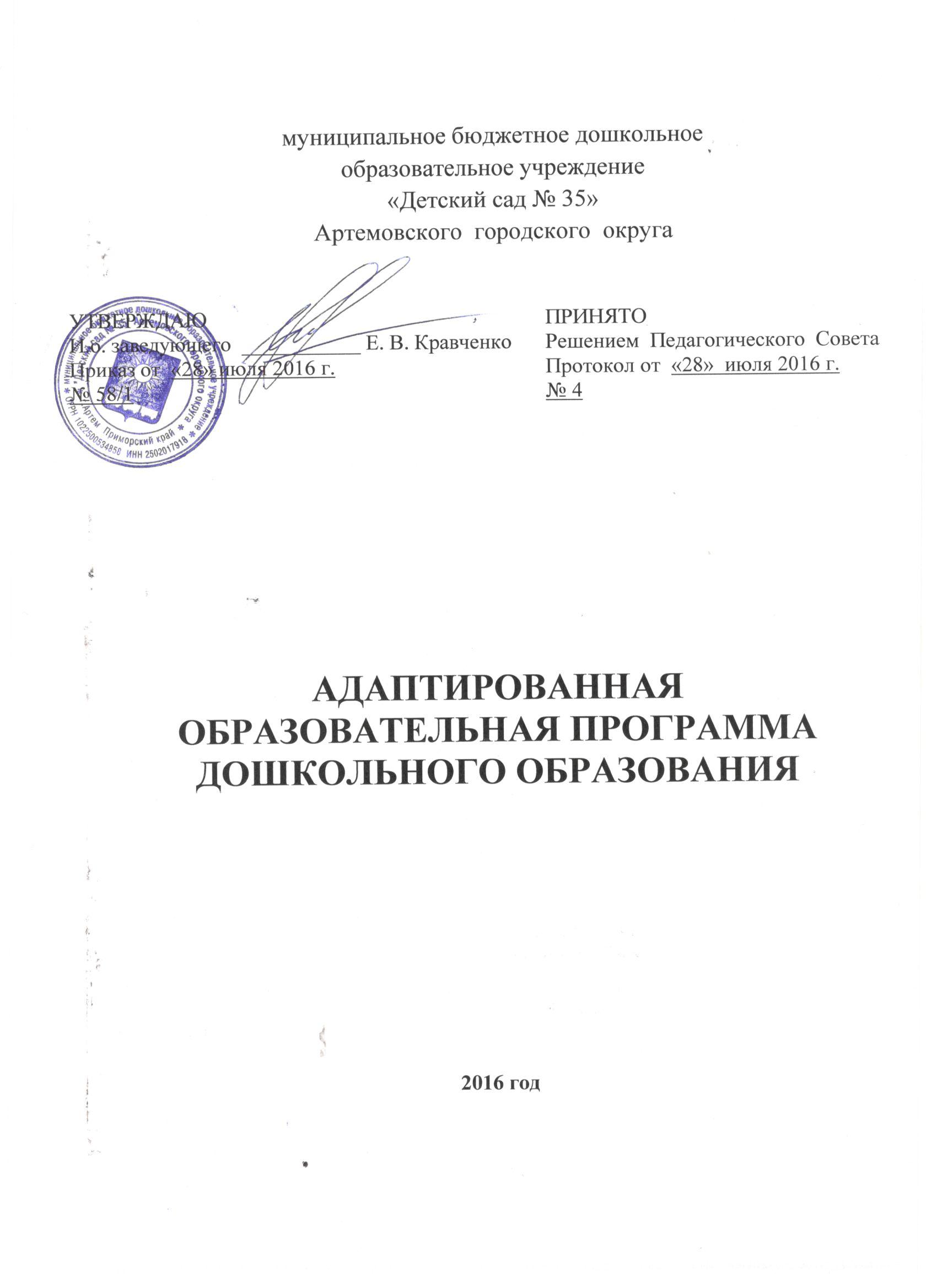 Содержание адаптированной образовательнойпрограммыI Целевой раздел1. Пояснительная записка адаптированной образовательнойпрограммы дошкольного образования МБДОУ «Детский сад № 35»1.1 Введение 1.2 Цели и задачи реализации адаптированной образовательной программыдошкольного образования1.3 Принципы и подходы к реализации программы 1.4 Значимые характеристики детей старшего дошкольного возраста с ОНР 1.5 Планируемые результаты как ориентиры освоения воспитанникамиадаптированной образовательной программы дошкольного образования Целевые ориентиры дошкольного образования, сформулированные в ФГОСдошкольного образования1.6 Требования  к уровню речевого развития  детей старшей группы с ОНР1.7 Требования  к уровню речевого развития  детей подготовительной группы с ОНРII Содержательный раздел 2.1 Содержание коррекционной работы с детьми 5-7 лет с ОНР 2.2  Содержание коррекционной непрерывно -образовательной деятельности в группе компенсирующей направленности для детей  от 5 до 6 лет2.3 Образовательная деятельность воспитателей в соответствии с образовательнымиобластями с учетом используемых в ДОУ программ и методических пособий,обеспечивающих реализацию данных программ.2.4  Особенности работы воспитателя в группе детей с ОНРIII Организационный раздел 3.1 . Материально-техническое обеспечение программы, обеспеченностьметодическими материалами и средствами обучения и воспитания3.2   Учебный план 3.3 . Организация развивающей предметно-пространственной средыI. Целевой раздел1. Пояснительная записка адаптированной образовательнойпрограммы дошкольного образования МБДОУ «Детский сад № 35»1.1 ВведениеАдаптированная образовательная программа МБДОУ «Детский сад № 35» разработана всоответствии с:- Федеральным законом от 29.12.2012 № 273-ФЗ «Об образовании в РоссийскойФедерации»;- Федеральным государственным образовательным стандартом дошкольного образования(Утвержден приказом Министерства образования и науки Российской Федерации от 17октября 2013 г. N 1155);- «Порядком организации и осуществления образовательной деятельности по основнымобщеобразовательным программам – образовательным программам дошкольногообразования» (приказ Министерства образования и науки РФ от 30 августа 2013 года№1014);- Санитарно-эпидемиологическими требованиями к устройству, содержанию иорганизации режима работы дошкольных образовательных организаций» (Утвержденыпостановлением Главного государственного санитарного врача Российской от 15 мая 2013года №26 «Об утверждении САНПИН» 2.4.3049-13).Адаптированная образовательная программа ДОУ разработана с учётом следующихпрограмм:- «Основной образовательной программы дошкольного образования», содержаниеобразовательного процесса которой выстроено в соответствии с ФГОС ДО и Примерной программы «ОТ РОЖДЕНИЯ ДО ШКОЛЫ» /Под ред. Н. Е. Вераксы, Т. С.Комаровой, М. А. Васильевой, 2014г.;- Программы «Коррекционное обучение и воспитание детей 5-летнего возраста с общимнедоразвитием речи» (Сост. Т.Е. Филичева, Г.В. Чиркина. М, 2009г) и технологииТ.Б.Филичевой, Г.В.Чиркиной «Подготовка к школе детей с общим недоразвитием речи вусловиях специального детского сада» (ч.II , второй год обучения. М.1993г.);- Проекта примерной адаптированной основной образовательной программы длядошкольников с тяжелыми нарушениями речи /Под редакцией профессора Л. В. Лопатиной, 2014г.Программа разработана для детей 5-7 летнего возраста с ОНР.Программа определяет содержание работы, условия и формы коррекционно-педагогической помощи детям старшего дошкольного возраста с общим недоразвитиемречи. Общее недоразвитие речи (ОНР) у детей с нормальным слухом и сохранным интеллектом представляет собой нарушение, охватывающее как фенетико фонематическую, так и лексико-грамматическую системы языка.В классической литературе выделено три уровня, характеризующих речевой статус детейс ОНР: от отсутствия общеупотребительной речи до развернутой фразовой речи сэлементами лексико-грамматического и фонетического недоразвития (Р. Е. Левина).В данной программе отражены содержание и организация коррекционного воздействияпри общем недоразвитии речи детей (частично II, чаще III уровня) в разных возрастныхгруппах детского сада (старшей и подготовительной).Также программа коррекционной работы в группах компенсирующей направленности 5-6 и 6- 7 лет (ОНР II-III ур.р.р.) в соответствии с ФГОС  направлена на создание системыкомплексной подготовки детей к обучению в школе.Цель коррекционно – логопедической работы – возможность освоения детьми с речевыминарушениями основной общеобразовательной программы дошкольного образования и ихинтеграция в общеобразовательном учреждении. Планируемые итоговые результатыусвоения Программы едины как для нормально развивающихся детей, так и для детей снарушениями речи.1.2 Цели и задачи адаптированной образовательной программы дошкольного образованияЦель и задачи деятельности ДОУ по реализации адаптированной образовательнойпрограммы определяются ФГОС дошкольного образования, Уставом ДОУ, реализуемымикомплексными программами, приоритетного направления деятельности ДОУ - оказаниеквалифицированной психолого-педагогической помощи детям с задержкой психическогоразвития и общим недоразвитием речи, обеспечение равных стартовых возможностей дляуспешного обучения выпускников ДОУ в школе.ЦЕЛЬ РЕАЛИЗАЦИИ АДАПТИРОВАННОЙ ОБРАЗОВАТЕЛЬНОЙ ПРОГРАММЫДОШКОЛЬНОГО ОБРАЗОВАНИЯ В СООТВЕТСТВИИ С ФГОС ДОШКОЛЬНОГООБРАЗОВАНИЯ:развитие личности детей дошкольного возраста с ограниченными возможностямиздоровья в различных видах общения и деятельности с учетом их возрастных,индивидуальных психологических и физиологических особенностей.ПРОГРАММА НАПРАВЛЕНА НА:- создание условий сохранения и укрепления здоровья детей дошкольного возраста,разностороннего развития детей с учётом их возрастных и индивидуальных особенностейпо основным направлениям – физическому, социально-личностному, познавательному,речевому и художественно-эстетическому,- своевременное выявление и преодоление недостатков в развитии, обеспечениеквалифицированной коррекции недостатков в развитии детей с ограниченнымивозможностями здоровья, формирование полноценного базиса для обучения в об-щеобразовательной школе,- создание развивающей коррекционной образовательной среды, котораяпредставляет собой систему условий социализации и индивидуализации детей сограниченными возможностями здоровья.Достижение поставленных целей требует решения определённых задач деятельностиДОУ.ДОСТИЖЕНИЕ ПОСТАВЛЕННОЙ ЦЕЛИ ПРЕДУСМАТРИВАЕТ РЕШЕНИЕСЛЕДУЮЩИХ ЗАДАЧ:1. Охрана и укрепление физического и психического здоровья детей с ограниченными возможностями здоровья, в том числе их эмоционального благополучия;2. Обеспечение равных возможностей для полноценного развития каждого ребенка впериод дошкольного детства независимо от места жительства, пола, нации, языка,социального статуса, психофизиологических и ограниченных возможностей здоровья.3.Обеспечение преемственности целей, задач и содержания образования, реализуемых в рамках образовательных программ различных уровней (далее - преемственность основных образовательных программ дошкольного и начального общего образования).4. Создание благоприятных условий развития детей с ограниченными возможностями здоровья в соответствии с их возрастными и индивидуальными особенностями и склонностями, развития способностей и творческого потенциала каждого ребенка как субъекта отношений с самим собой, другими детьми, взрослыми и миром.5.Объединение обучения и воспитания в целостный образовательный процесс наоснове духовно-нравственных и социокультурных ценностей и принятых в обществеправил и норм поведения в интересах человека, семьи, общества.6. Формирование общей культуры личности детей, в том числе ценностей здоровогообраза жизни, развития их социальных, нравственных, эстетических, интеллектуальных,физических качеств, инициативности, самостоятельности и ответственности ребенка,формирования предпосылок учебной деятельности.7. Обеспечение вариативности и разнообразия содержания Программ иорганизационных форм дошкольного образования, возможности формирования Программразличной направленности с учетом образовательных потребностей, способностей исостояния здоровья детей с ограниченными возможностями здоровья.8.Формирование социокультурной среды, соответствующей возрастным,индивидуальным, психологическим и физиологическим особенностям детей с ограниченными возможностями здоровья.9.Обеспечение психолого-педагогической поддержки семьи и повышениякомпетентности родителей (законных представителей) в вопросах развития и образования,охраны и укрепления здоровья детей.1.3 Принципы и подходы к реализации адаптированной образовательной программыПредставляется целесообразным выделение нескольких групп принциповформирования программы:ПРИНЦИПЫ, СФОРМУЛИРОВАННЫЕ НА ОСНОВЕ ТРЕБОВАНИЙ ФГОС:1. Поддержка разнообразия детства; сохранение уникальности и самоценностидетства как важного этапа в общем развитии человека, самоценность детства - понимание(рассмотрение) детства как периода жизни значимого самого по себе, без всяких условий;значимого тем, что происходит с ребенком сейчас, а не тем, что этот период есть периодподготовки к следующему периоду.2. Личностно-развивающий и гуманистический характер взаимодействия взрослых(родителей (законных представителей), педагогических и иных работников ДОУ) и детей.3. Уважение личности ребенка.4. Реализация программы в формах, специфических для детей данной возрастнойгруппы, прежде всего в форме игры, познавательной и исследовательской деятельности, вформе творческой активности, обеспечивающей художественно-эстетическое развитиеребенка.ОСНОВНЫЕ ПРИНЦИПЫ ДОШКОЛЬНОГО ОБРАЗОВАНИЯ:1. Полноценное проживание ребенком всех этапов детства (младенческого, раннегои дошкольного возраста), обогащение (амплификация) детского развития.2.Построение образовательной деятельности на основе индивидуальныхособенностей каждого ребенка, при котором сам ребенок становится активным в выборесодержания своего образования, становится субъектом образования (далее -индивидуализация дошкольного образования).3.Содействие и сотрудничество детей и взрослых, признание ребенка полноценнымучастником (субъектом) образовательных отношений.4.Поддержка инициативы детей в различных видах деятельности.5. Сотрудничество ДОУ с семьей.6.Приобщение детей к социокультурным нормам, традициям семьи, общества игосударства.7.Формирование познавательных интересов и познавательных действий ребенка вразличных видах деятельности.8.Возрастная адекватность дошкольного образования (соответствие условий,требований, методов возрасту и особенностям развития).9.Учет этнокультурной ситуации развития детей.Кроме того, при разработке Программы учитывались принципы и подходы еёформирования, определённые главной целью комплексных программ:для детей с ОНР - построение системы коррекционно-развивающей работы влогопедических группах для детей с общим недоразвитием речи, предусматривающейполное взаимодействие и преемственность действий всех специалистов дошкольногообразовательного учреждения и родителей дошкольников. Комплексность педагогического воздействия направлена на выравнивание речевого и психофизического развития детей и обеспечивает их всестороннее гармоничное развитие;При планировании конкретного содержания коррекционной, оздоровительной ипедагогической работы в каждой возрастной группе специалисты и воспитателиучитывают:— принципы специального обучения и воспитания;— результаты обследования группы и каждого ребенка с целью разработки иликорректировки планов коррекционно-развивающей и воспитательно-образовательнойработы;— задачи и содержание основных разделов образовательной программы.Для успешной деятельности по реализации адаптированной образовательнойпрограммы, для достижения максимальной эффективности коррекционно-образовательной работы с детьми учитываются:- особенности психофизического развития и возможности детей;- структура отклоняющегося развития и варианта ЗПР, уровня ОНР;- знания о здоровье воспитанников и микросоциальных условиях;- возраст ребенка, в котором он поступил в детский сад и предполагаемойдлительности пребывания в данном учреждении;- синхронизирование процессов обучения, коррекции и воспитания, сделать ихвзаимодополняющими, обогащающими физическое, социально-личностное,интеллектуальное и художественно-эстетическое развитие детей;- осуществление необходимой квалифицированной коррекции недостатков вфизическом и (или) психическом развитии и дошкольного образования детей сограниченными возможностями здоровья с учетом особенностей психофизическогоразвития и возможностей детей;- взаимодействие с семьями воспитанников для обеспечения полноценного развитиядетей;- оказание консультативной и методической помощи родителям (законнымпредставителям) по вопросам воспитания, обучения и развития детей.ПРИНЦИПЫ ПОСТРОЕНИЯ КОРРЕКЦИОННОЙ РАБОТЫ:• системный подход в реализации задач;• единство обследования и коррекции развития ребенка;• развивающий характер обучения с учетом сензитивных периодов развития;• целостность подходов к коррекции развития, сохранения и укрепленияфизического, психического, духовного здоровья;• интегрированность, взаимодополняемость всех компонентов коррекционно-педагогического процесса;• расширение пространства детства.Основой Программы является создание оптимальных условий для коррекционно-развивающей работы и всестороннего гармоничного развития детей с ОВЗ.Главная идея заключается в реализации общеобразовательных задач дошкольногообразования с привлечением синхронного выравнивания речевого и психического развития детей, то есть одним из основных принципов Программы является принципприродосообразности. Кроме того, Программа имеет в своей основе также принципысистематичности и взаимосвязи учебного материала, его конкретности и доступности, постепенности, концентрического наращивания информации в каждой из последующих возрастных групп по всем направлениям работы, что позволяет ребенку опираться на уже имеющиеся у него знания и умения, и в конечном итоге обеспечивает поступательное развитие.1.4 Значимые характеристики детей старшего дошкольного возраста с ОНРХарактеристика детей со II уровнем развития речиНа втором уровне речевого развития у детей наблюдаются зачаткиобщеупотребительной речи. Дети владеют обиходным словарным запасом и могутпользоваться простыми фразами. В их речи дифференцированно обозначаются названияпредметов, действий, отдельных признаков. На этом уровне возможно употреблениеместоимений, а иногда союзов, простых предлогов в их элементарных значениях. Детимогут ответить на вопросы, беседовать по картинке, рассказать о семье, знакомых событиях окружающей жизни. Однако недостатки речи на данном уровне проявляются ещё достаточно выражено.Словарный запас отстает от возрастной нормы, выявляется незнание многих слов,обозначающих части тела (туловище, локоть, плечи, шея и т.д.), животных (осел, баран,овца, черепаха, жираф) и их детенышей(поросенок, жеребенок и т.д.), название мебели(раскладушка, сервант, табуретка и т.д.), профессий (повар, певица, летчик, капитан,портниха и т.д.).Отмечаются ограниченные возможности использования не только предметного словаря,но и словаря действий, признаков (не знают названий цвета предмета, его формы, размера и т.д.). Дети нередко заменяют слова близкими по смыслу (спит — лежит). Навыкамисловообразования дети не владеют.При использовании простых предложений, состоящих из 2-3, редко из 4 слов,отмечаются грубые ошибки в употреблении грамматических конструкций:— смешение падежных форм («едет машину» вместо «на машине»);— отсутствие согласования глаголов с существительными;— ошибки в употреблении числа и рода существительных, глаголов («два каси» — «двакарандаша», «де туи» — «два стула», «мама пил молоко»);— нарушение согласования прилагательных и числительных с существительными: «паткука» — «пять кукол», «голуба лета», «пато» — «голубая лента», «голубое пальто».Много трудностей испытывают дети при пользовании предложными конструкциями:часто предлоги вообще опускаются, при этом существительные употребляются в исходной форме («нига идит то» — «книга лежит на столе»); возможны замена предлога и нарушение предложных форм.Дети пользуются только простыми предложениями, состоящими из 2-3, реже из 4 слов.Союзы и частицы в речи употребляются редко.Фонетическая сторона речи детей также не соответствует возрастной норме: нарушенопроизношение мягких и твердых звуков, шипящих, свистящих, звонких и глухих («патнига» — «пять книг», «папутька» — «бабушка», «дука» — «рука»).Большое количество ошибок отмечается в воспроизведении слогового контура слов. Этовыражается в неумении передать нужное количество слогов: «авик» — «снеговик»,«тевикаль» — «телевизор». Наряду с этим отмечаются выраженные трудности в звуковомнаполнении слогового контура: «тавотик» — «животик», «муваней» — «муравей»,«гобили» — «голуби».Выявляется недостаточность фонематического восприятия, что приводит кнеподготовленности к овладению звуковым анализом и синтезом.Характеристика детей с III уровнем развития речиТретий уровень речевого развития характеризуется развернутой фразовой речью состаточными проявлениями лексико-грамматического и фонетико-фонематическогонедоразвития. Дети могут более свободно общаться с окружающими. Однако нередко их речь понятна лишь после соответствующих объяснений взрослых. Самостоятельное общение остается затрудненным.Словарь детей продолжает отставать от возрастной нормы. Не зная названий многихчастей предметов, они заменяют их названием самого предмета («рукав» — «рубашка»);заменяют слова, близкие по ситуации и внешним признакам («приклеивает» — «мазет»,«вырезает» — «вет», «петля» — «дырка», «брызгает» — «льет»); заменяют названияпризнаков. Дети не понимают и не могут показать, как штопают, кроят,, вышивают, распарывают; кто переливает, подливает, спрыгивает, подпрыгивает, кувыркается; не знают оттенков цветов (оранжевый, серый, голубой), а иногда смешивают и основные цвета (желтый, зеленый, коричневый).Плохо дети различают форму предметов: не могут найти овальные, квадратные,треугольные предметы.Выявляются своеобразные лексические ошибки, типа замены названий профессийназванием действий («тетя продает яблоки» — вместо «продавец»), замена видовыхпонятий родовыми и наоборот («ромашка» — «роза», «колокольчик» — «цветок»);замещение названий признаков («узкий» — «маленький»; «широкий», «длинный» —«большой»; «короткий» — «некороткий» и т.д.).Выявляются ошибки согласования прилагательного с существительным в роде и падеже(«я иглаю синей мятей» — «я играю синим мячом», «у меня нет синей мяти» — «у меня нет синего мяча»); согласования числительного с существительным («два рути» — «две руки», «пять руках» — «пять рук», «пат мидедь» — «пять медведей»); смешение родовойпринадлежности существительных («де веды» — «два ведра»). Характерны также ошибкиупотребления предлогов: опускание («даю тетитькой» — «я играю с сестричкой», «патоклезит тумпе» — «платок лежит в сумке»), замена («кубик упай и тая» - кубик упал состола»); недоговаривание («посля а уиса» — «пошла на улицу»).Анализ формирования связной речи выявляет трудности в овладении основными еевидами: пересказом, составлением рассказов с опорой на картину,, заданный план и т.д. Всвоих самостоятельных рассказах дети нередко лишь перечисляют изображенные предметы и действия, останавливаются на второстепенных деталях - упуская главное в содержании. При пересказе возникают затруднения в воспроизведении логической последовательности действий.Звукопроизношение детей не соответствует требованиям возрастной нормы. Наиболеетипичным является: замена звуков более простыми по артикуляции («палаход» вместо«пароход», «тяйник» вместо «чайник»); нестойкие замены, когда один и тот же звук вразных словах произносится по-разному («палход», «палод», «юка» вместо «пароход»,«парад», «рука»); смешение звуков, когда изолированно ребенок произносит определенные звуки верно, а в словах и предложениях их взаимозаменяет; . недифференцированное произнесение звуков (в основном это относится к свистящим, шипящим, сонорам), когда один звук заменяется одновременно двумя или несколькими звуками данной или близкой фонетической группы. Например, звук «с» мягкий, недостаточно четко произносимый, является заменителем звуков «с» («сяпоги» вместо «сапоги»), «ц» («сяпля» вместо «цапля», «ш» («сетка» вместо «щетка»).Кроме того, в речи детей имеются звуки, произносимые сма-занно, с недостаточнойартикуляционной установкой. Нередко наблюдается нечеткая дифференциация мягких итвердых согласных, звонких и глухих. Трудности в воспроизведении слоговой структурыкасаются в основном слов, сложных для произношения, особенно когда они употребляются в самостоятельной речи («вотик тинит адавот»... «воповод»... «падавот» — «водопроводчик чинит водопровод»). Большое число ошибок падает на звуконаполняемость: перестановки, замены, уподобление слогов, сокращение согласных при стечении («каманав» — «космонавт», «какеио — «хоккеист», «тапика» — «ткачиха», «морашки» — «ромашки», «какист» — «танкист» и т.д.).Без специального побуждения к речи дети малоактивны, в редких случаях являютсяинициаторами общения, что обуславливает недостаточную коммуникативную направленность речи.Неполноценная речевая деятельность в ряде случаев накладывает отпечаток наформирование сенсорной, интеллектуальной и аффективно-волевой сферы.Для всех детей с общим недоразвитием речи характерен пониженный уровень развитияосновных свойств внимания. У ряда детей отмечается недостаточная его устойчивость,трудности включения, распределения и переключения внимания.При относительно сохранной смысловой, логической памяти у детей заметно сниженавербальная память, страдает продуктивность запоминания. Нередки ошибки - привнесения, повторное называние предметов, картинок. Дети забывают сложные инструкции (трех- четырехступенчатые), элементы и последовательность предложенных для выполнения действий.Связь между речевыми нарушениями у детей и другими сторонами их психическогоразвития обусловливает специфические особенности их мышления. Обладая в целомполноценными предпосылками для овладения мыслительными операциями, доступными их возрасту, дети отстают в развитии словесно-логического мышления, без специальногообучения с трудом овладевают анализом и синтезом, сравнением, обобщением. Длянекоторых детей характерна ригидность мышления. Названные затруднения во многом определяются недоразвитием познавательной функции речи и компенсируются по мере коррекции речевой недостаточности. Детям с недоразвитием речи, наряду с общей соматической ослабленностью и замедлением развития локомоторных функций присуще и некоторое отставание в развитии двигательной сферы. Это выражается в плохой координации сложных движений, снижении скорости и ловкости их выполнения. Наибольшие трудности выявляются при выполнении серии движений по словесной инструкции.Типичным является пониженный самоконтроль при выполнении заданий. Для многихдетей характерны недостаточная координация пальцев, кистей рук, нарушения мелкоймоторики.УСТНАЯ РЕЧЬ ДЕТЕЙ 6-ГО ГОДА ЖИЗНИВ НОРМЕ И ПРИ НАРУШЕНИИ РЕЧЕВОГО РАЗВИТИЯУСТНАЯ РЕЧЬ ДЕТЕЙ 7-ГО ГОДА ЖИЗНИ В НОРМЕ И ПРИ НАРУШЕНИИ РЕЧЕВОГО  РАЗВИТИЯ1.5 Планируемые результаты как ориентиры освоения воспитанниками адаптированной образовательной программы дошкольного образования Целевые ориентиры дошкольного образования, сформулированные в ФГОС  дошкольного образованияЦелевые ориентиры дошкольного образования представляют собой социально-нормативные возрастные характеристики возможных достижений ребенка на этапе завершения   уровня дошкольного образования. Специфика дошкольного детства (гибкость, пластичность развития ребенка,высокий разброс вариантов его развития, его непосредственность и непроизвольность), а также системные особенности дошкольного образования (необязательность уровня дошкольного образования в Российской Федерации, отсутствие возможности вменения ребенку какой-либо ответственности за результат) делают неправомерными требования от ребенка дошкольного возраста конкретных образовательных достижений и обусловливают необходимость определения результатов освоения образовательной программы в виде целевых ориентиров.Целевые ориентиры не подлежат непосредственной оценке, в том числе в видепедагогической диагностики (мониторинга), и не являются основанием для их формального сравнения с реальными достижениями детей. Они не являются основой объективной оценки соответствия установленным требованиям образовательной деятельности и подготовки детей. Освоение Программы не сопровождается проведением промежуточных аттестаций и итоговой аттестации воспитанников.Настоящие требования являются ориентирами для:а) решения задач формирования Программы; анализа профессиональной деятельностивзаимодействия с семьями воспитанников;б) изучения характеристик образования детей в возрасте от 2 месяцев до 8 лет;в) информирования родителей (законных представителей) и общественностиотносительно целей дошкольного образования, общих для всего образовательного пространства Российской Федерации.Целевые ориентиры не могут служить непосредственным основанием при решенииуправленческих задач, включая:- аттестацию педагогических кадров;- оценку качества образования;- оценку как итогового, так и промежуточного уровня развития детей, в том числе врамках мониторинга (в том числе в форме тестирования, с использованием методов,основанных на наблюдении, или иных методов измерения результативности детей);- оценку выполнения муниципального (государственного) задания посредством ихвключения в показатели качества выполнения задания;- распределение стимулирующего фонда оплаты труда работников ДОУ.Целевые ориентиры программы выступают основаниями преемственности дошкольногои начального общего образования. При соблюдении требований к условиям реализацииПрограммы настоящие целевые ориентиры предполагают формирование у детей дошкольного возраста предпосылок к учебной деятельности на этапе завершения ими дошкольного образования.К целевым ориентирам дошкольного образования относятся следующие социально-нормативные возрастные характеристики возможных достижений ребенка:Целевые ориентиры образования в раннем возрасте.Целевые ориентиры на этапе завершения дошкольного образования1.6 Требования к уровню речевого развития детей старшей группыс общим недоразвитием речи1.7 Требования к уровню речевого развития детей подготовительнойк школе группы с общим недоразвитием речиII. Содержательный раздел2.1 Содержание коррекционной работы с детьми 5-7 лет с ОНРСодержание коррекционно-педагогической работы с детьми 6-го года жизни с ОНР (I-й год обучения)Коррекционно-развивающая работа с дошкольниками предполагает четкую организациюпребывания детей в детском саду, правильное распределение нагрузки в течение дня, координацию и преемственность в работе логопеда и воспитателя.Задачи совместной коррекционной работы учителя-логопеда и воспитателяПрактическое усвоение лексических и грамматических средств языка.Формирование правильного произношения (воспитание артикуляционных навыков,звукопроизношения, слоговой структуры и фонематического восприятия).Подготовка к обучению грамоте, овладение элементами грамоты.Развитие навыков связной речи.Дополнительные задачи определяются особенностями психического развития детейс ОНР(особенности внимания, памяти, слухового и зрительного восприятия, моторики, временной и пространственной ориентировки, затруднения в произвольной деятельности и др., коррекция которых необходима для усвоения общей программы).Педагогический эффект в решении этих задач зависит от творческого и профессионального контакта учителя-логопеда с воспитателями.Для правильной организации взаимосвязи в работе необходимо:знание программ;знание и понимание общих и частных задач коррекционной работы;правильная организация жизни и деятельности детей;использование разнообразных форм связи в совместной работе всех специалистов (личные контакты, микропедсоветы, конференции, практические семинары, советы и консультации, открытые просмотры, совместные обсуждения новинок методической и научной литературы, различная наглядность в виде экранов, таблиц, диаграмм и т.д.).Воспитатель руководствуется требованиями Основной образовательной программы ДОУ (для группы соответствующего возраста). Учитель-логопед обязан знать требования этой программы, особенно в отношении развития речи детей.В своей деятельности учитель-логопед руководствуется программами «Коррекционное обучение и воспитание детей 5-летнего возраста с общим недоразвитием речи» (Сост. Т.Е. Филичева, Г.В. Чиркина. М, 1991) и «Подготовка к школе детей с общим недоразвитием речи в условиях специального детского сада: Первый и Второй год обучения» (Сост. Т.Е. Филичева, Г.В. Чиркина. М, 1993). Воспитатель активно подключается к коррекционной работе по развитию связной речи у детей по данной программе.В работе над речью детей перед воспитателями и учителем-логопедом стоит общая цель: сформировать правильную речь как полноценное средство общения, необходимое для общего развития ребенка. И учитель-логопед и воспитатель заняты формированием звуковой стороны речи, работают над обогащением словарного запаса, обучают детей грамматически правильной речи, рассказыванию, воспитывают речевую активность.Вместе с тем функции воспитателя и учителя-логопеда должны быть достаточно четко определены и разграничены.Совместная коррекционная работа учителя-логопеда и воспитателя:Решение программных образовательных и коррекционных задач осуществляется в ходе:совместной деятельности взрослого и детей:• непрерывной  образовательной деятельности, осуществляемой в процессе организацииразличных видов детской деятельности (игровой, коммуникативной, трудовой, познавательно- исследовательской, продуктивной, музыкально-художественной, чтения) с квалифицированной коррекцией недостатков в физическом и (или) психическом развитии детей;• образовательной деятельности с квалифицированной коррекцией недостатков в физическом и (или) психическом развитии детей, осуществляемой в ходе режимных моментов;самостоятельной деятельности детей;взаимодействия с семьями детей по реализации основной общеобразовательной программы дошкольного образования для детей с ограниченными возможностями здоровья;организации предметно-развивающей среды.Формы организации НОД (непрерывная  организованная деятельность):индивидуальная;групповая.На первом году обучения 5-летние дети с общим недоразвитием речи не могут полноценно овладевать учебным материалом на фронтальных занятиях со всей группой. Сказывается отставание не только в развитии речи, но и во внимании, памяти, быстрая истощаемость и утомляемость. Поэтому для проведения логопедических занятий, а также частично и воспитательских, целесообразно, делить группу на две подгруппы с учетом уровня речевого развития.Предусматриваются следующие виды логопедических занятий:- занятия по формированию лексико-грамматических средств языка и развитию связной речи;- занятия по формированию произношения.Количество этих занятий меняется в зависимости от периода обучения.В I периоде обучения фронтальные занятия (с подгруппой) по формированию лексико- грамматических средств языка и развитию связной речи проводятся 2 раза в неделю. Работа по коррекции звукопроизношения — только индивидуально.Во II-III периоде обучения речевые возможности детей возрастают: фронтальные занятия по формированию лексико-грамматических средств языка и развитию связной речи проводятся 3 раза в неделю, а фонетические — 2 раза.В III периоде акцент переносится на развитие самостоятельной связной речи, активизирует В III периоде акцент переносится на развитие самостоятельной связной речи, активизируется работа не только по закреплению поставленных звуков, но и по овладению детьми звуковым анализом и синтезом.Индивидуальные занятия составляют существенную часть работы логопеда в течениекаждого рабочего дня недели в целом. Они направлены на осуществлении коррекциииндивидуальных речевых недостатков и иных недостатков психофизического развитиявоспитанников, создающие определённые трудности в овладении программой. Учётиндивидуальных занятий фиксируется в тетради посещаемости занятий детьми. Планлогокоррекционной работы составляется логопедом на основе анализа речевой карты ребёнка с ОНР (сентябрь) и корректируется после промежуточного обследования (январь). В индивидуальном плане отражены направления коррекционной работы, которые позволяют устранить выявленные в ходе логопедического обследования нарушения речевой деятельности и пробелы в знаниях, умениях, навыках ребёнка с ОНР.Это позволяет повысить эффективность занятий и осуществлять личностно –ориентированный подход в обучении и воспитании. На основании индивидуального плана логокоррекционной работы логопед составляет планы индивидуальных занятий. При планировании индивидуальных занятий учитываются возраст ребёнка, структура речевого дефекта, его индивидуально – личностные особенности.Коррекционно–логопедическая работа осуществляется систематически и регулярно. Знания, умения и навыки, полученные ребёнком на индивидуальных логопедических занятиях, закрепляются воспитателями, специалистами и родителями. На каждого ребёнкакомпенсирующей группы оформляется индивидуальная тетрадь. В неё записываются задания для закрепления знаний, умений и навыков, полученных на занятиях. Учитывая, что ребёнок занимается под руководством родителей, воспитателей, логопед в тетради даёт методические рекомендации по выполнению предложенных заданий. В рабочие дни воспитатели работают с ребёнком по тетради, в конце недели тетрадь передаётся родителям для домашних заданий2.2 Содержание коррекционной непрерывно -образовательной деятельности в группе компенсирующей направленности для детей        от 5 до 6 летПервый период(сентябрь, октябрь, ноябрь)Раздел 1. Развитие моторных функций.работа по выработке четких координационных движений артикуляционного аппарата;развитие ощущений от движений органов артикуляции;формирование умения анализировать положение артикуляционных органов при произнесении звуков;развитие общей моторики, выработка координации речи с движением;развитие мелкой моторики рук: пальчиковая гимнастика, работа со шнуровкой, мелкой мозаикой, составлением узоров, фигур по образцу, обведение, закрашивание и штриховка;обучение мимической гимнастике;обучение самомассажу лица и шеи;Раздел 2. Развитие дыхательной и голосовой функцииработа по формированию правильного речевого дыхания;работа над постановкой нижнедиафрагмального дыхания;обучение детей умению коротко и безшумно вдыхать ( не поднимая плечи), спокойно и плавно выдыхать;выработка умения произвольно изменять силу голоса: говорить тише, громче, громко, тихо;Раздел 3. Формирование фонетико- фонематических процессовформирование слухового внимания и восприятия на материале речевых и неречевых звуков;познакомить детей с гласными  звуками: А, У, О, И, Ы. Дифференциация на слух звуков А, У, И, Ов начале и конце слов.упражнение в выделении гласных звуков в начальной ударной позиции в слове;определение места положения звука в словах ( в начале, конце слова);познакомить с понятием «предложение»;различение на слух изученных гласных и согласных звуков;дифференциация звуков: ы-и, а-у и согласных по твердости-мягкости: м-мь, в-вь, н-нь, п-пь;формирование умения характеризовать звук;анализ и синтез обратных и прямых слогов с выкладыванием схемы;использование ребусов и кроссвордов с целью формирования навыков звукового анализа слова;формирование понятий: речь, предложение, слово, звук, слог, гласный звук, согласный звук ( твердый – мягкий, глухой – звонкий), ударение;Раздел 4. Грамматический строй речизакрепление умения согласовывать имена существительные с притяжательными местоимениями: мой — моя — моё;   образование существительных с уменьшительно-ласкательными суффиксами и глаголов с приставками на, по, вы;обеспечение понимания и использования в речи слов-антонимов;совершенствование навыка образования и употребления существительных в косвенных падежах без предлога и с некоторыми простыми предлогами (на-с, в-из);упражнение в преобразовании имен существительных в именительном падеже единственного числа в множественное число;формирование умения согласовывать глаголы с именами существительными единственного и множественного числа; упражнение в согласовании имен существительных с именами прилагательными в роде, числе, падеже;обучение согласованию числительных с именами существительными ( 2 и    5);упражнение в употреблении формы множественного числа имен существительных в родительном падеже;Раздел 5. Связная речьобучению составлению простых предложений по вопросам, по демонстрации действий, по картине и согласованию слов в предложении;совершенствование навыка распространения простого нераспространенного предложения однородными членами; развитие понимания речи, умение вслушиваться в обращенную речь; выделять названия предметов, действий, признаков, понимание обобщающего значения слов; подготовка к овладению диалогической, фразовой речью;обучение детей пересказу небольших рассказов и хорошо знакомых сказок, сюжетных и предметных картинок;  Раздел 6. Лексикарасширение и уточнение, активизация словаря по лексическим темам: «Осень», «Овощи - Фрукты», « Моя семья », «Наш город.Моя улица», «Части тела», «Одежда», «Обувь», « Помещение детского сада. Профессии людей», «Посуда».Второй период(декабрь, январь, февраль, март)Раздел 1. Развитие моторных навыковразвитие четких координационных движений артикуляционного аппарата;развитие ощущений от движений органов артикуляции;формирование умения анализировать положение артикуляционных органов при произнесении звуков;развитие общей моторики, выработка координации речи с движением;развитие мелкой моторики рук: пальчиковая гимнастика, работа со шнуровкой, мелкой мозаикой, составлением узоров, фигур по образцу, обведение, закрашивание и штриховка;обучение мимической гимнастике;обучение самомассажу лица и шеи;Раздел 2. Развитие дыхательной и голосовой функцииработа по формированию правильного речевого дыхания;работа над постановкой нижнедиафрагмального дыхания;обучение детей умению коротко и безшумно вдыхать (не поднимая плечи), спокойно и плавно выдыхать;выработка умения произвольно изменять силу голоса: говорить тише, громче, громко, тихо;Раздел 3. Формирование фонетико-фонематических процессовразвитие слухового внимания и восприятия на материале речевых и неречевых звуков;уточнение правильного произношения звуков: т, ть, к, кь,  б, бь, д, дь,  м ,мь, н, нь ,в , вь , п , пь, ;различение этих звуков на слух;развитие навыков дифференциации согласных звуков по твердости-мягкости: к-кь, с-сь, х-хь, з-зь, б-бь, д-дь, г-гь; звонкости –глухости:   формирование умения характеризовать звук;выделение звуков из состава слова; анализ и синтез слогов: обратных, прямых и выкладывание схемы;преобразование слогов и слов;формирование понятий: речь, предложение, слово, звук, слог, гласный звук, согласный звук ( твердый – мягкий, глухой – звонкий), ударение;Раздел 4. Лексика.расширение и уточнение, активизация словаря по лексическим темам: «Домашние птицы», «Зима», «Новогодние праздники», «Домашние животные», «Дикие животные »,  «Зимующие птицы», «Профессии», « Транспорт», «Игрушки», «Одежда.головные уборы», «Мебель», «8 марта», «День защитника Отечества», «Продукты питания».Раздел 5. Грамматический строй речиобразование относительных прилагательных (продукты питания, растения, различные материалы);закрепление употребления существительных в именительном и родительном падежах множественного числа;обучение согласованию глаголов с существительными единственного и множественного числа;закрепление умения согласовывать числительные с именами существительными (2 и 5);Различение и выделение названий признаков по назначению и вопросам: какой-какая-какое?Усвоение навыка согласования прилагательных с существительными в роде, числе, падеже;изменение формы глаголов 3-го лица ед. числа на форму 1-го лица ед. ( и множ.) числа (идет – иду – идёшь - идём);использование предлогов на, под, в, из;Раздел 6. Связная речьсовершенствование навыка ведения подготовленного диалога,умение самостоятельно задать вопрос;упражнение в построении простых распространенных предложений;обучение составлению простых сложносочиненных и сложноподчиненных предложений;совершенствование навыка пересказа хорошо знакомых сказок и коротких текстов со зрительной опорой и с небольшой помощью педагога;составление коротких рассказов по картинке, серии картин, рассказов- описаний, простых пересказов. Заучивание простых стихотворений;Третий период   (апрель - май)Раздел 1. Развитие моторных навыковразвитие четких координационных движений артикуляционного аппарата;развитие ощущений от движений органов артикуляции;формирование умения анализировать положение артикуляционных органов при произнесении звуков;развитие общей моторики, выработка координации речи с движением;развитие мелкой моторики рук: пальчиковая гимнастика, работа со шнуровкой, мелкой мозаикой, составлением узоров, фигур по образцу, обведение, закрашивание и штриховка;обучение мимической гимнастике;закрепление умения  проводить самомассаж лица и шеи;Раздел 2. Развитие дыхательной и голосовой функцииработа по формированию правильного речевого дыхания;работа над постановкой нижнедиафрагмального дыхания;обучение детей умению коротко и безшумно вдыхать ( не поднимая плечи), спокойно и плавно выдыхать;выработка умения произвольно изменять силу голоса: говорить тише, громче, громко, тихо;совершенствование четкости дикции;Раздел 3. Формирование фонетико- фонематических процессовразвитие внимания и восприятия на материале речевых и неречевых звуков;уточнение правильного произношения звуков: г ,гь, к. кь, х, хь, ф, фь, р, рь;различение этих звуков на слух;дифференциация согласных звуков по твердости-мягкости:  г –к,  г- к- х, ф-     фь,  с –сь ,р-рь; формирование умения характеризовать звук;выделение звука из состава слова;анализ и синтез прямых и обратных слогов и коротких слов типа КОТ с последующим выкладыванием схемы;развитие умения делить слова на слоги из одного, двух, трех слогов с последующим выкладыванием схемы;преобразование слогов и словРаздел 4. Лексикарасширение, уточнение и активизация словаря по темам: «Сад-огород», «Весна», «Перелетные птицы», «Насекомые», «Рыбы», «Цветы». «День победы», «Лето»Раздел 5. Грамматический строй речисовершенствование понимания обобщающего значения слов;закрепление навыка употребления обиходных глаголов в рамках изучаемых тем, приставочных глаголов;закрепление навыков образования и употребления относительных прилагательных с продуктивными суффиксами –ов, -ев, -ан, -ян (луговой, полевой), притяжательных прилагательных, прилагательных с ласкательными суффиксами (голубенький, сухонький);употребление наиболее доступных антонимических отношений между словами («Добрый»- «злой»);совершенствование практического навыка согласования прилагательных с существительными в роде, числе, падеже;совершенствование навыка употребления простых предлогов и отработка словосочетаний с ними ( к реке, от реки, с дома);закрепление умения согласования числительных с именами существительными;Раздел 6. Связная речьсовершенствование навыка составления простых предложений из 6-7 слов;обучение составлению сложноподчиненных предложений;обучение составлению сложносочиненных предложений;обучение составлению предложений с противительным союзом А, ИЛИ;развитие навыка передачи в речи последовательности событий, наблюдений за серией выполняемых действий детьми;составление предложений по вопросам, по опорным словам, по слову в заданной падежной форме;составление рассказа по картине, серии картинок, рассказ – описание, пересказ;обучение пересказу небольших рассказов и хорошо знакомых сказок;развитие диалогической и монологической речи.В итоге логопедической работы дети должны научиться:понимать обращенную речь в соответствии с параметрами возрастной группы;фонетически правильно оформлять звуковую сторону речи;правильно передавать слоговую структуру слов, используемых в самостоятельной речи;пользоваться в самостоятельной речи простыми распространенными предложениями, владеть навыками объединения их в рассказ;владеть элементарными навыками пересказа;владеть навыками диалогической речи;владеть навыками словообразования: продуцировать названия существительных от глаголов, прилагательных от существительных и глаголов, уменьшительно-ласкательных и увеличительных форм существительных и проч.;грамматически правильно оформлять самостоятельную речь в соответствии с нормами языка. Падежные, родовидовые окончания слов должны проговариваться четко; простые и почти все сложные предлоги – употребляться адекватно;использовать в спонтанном обращении слова различных лексико-грамматических категорий (существительных, глаголов, наречий, прилагательных, местоимений и т. д.);владеть элементами грамоты: навыками чтения и печатания некоторых букв, слогов, слов, коротких предложений в пределах программы. Содержание коррекционной непрерывно-образовательной деятельности в группе компенсирующей направленности для детей        от 6 до 7 летПервый период(сентябрь, октябрь, ноябрь)Раздел 1. Формирование фонетико-фонематических процессовЗнакомство с буквами. Понятие “буква”, “слог”, “слово”, “предложение”.	Знакомство с протяжённостью слов. Гласные  и  согласные буквы А, У, О, И,  Ы, У, М,  П, Т, К.Дифференциация понятий “звук - слог – слово - предложение”, “звук – буква”, “гласные - согласные буквы”.Выделение ударного гласного из начала слова.Позиция звука  в слове (середина, конец). Составление схем слогов.Преобразование слогов . Выделение последнего согласного из  слова.Преобразование обратных слогов в прямые.Раздел 2. Лексика.расширение и уточнение, активизация словаря по лексическим темам: «Осень», «Овощи - Фрукты», « Моя семья », «Наш город.Моя улица», «Части тела», «Одежда», «Обувь», « Помещение детского сада. Профессии людей», «Посуда».Раздел 3. Грамматический строй речиЗакрепление понимания категории одушевленности и неодушевленности предметов.существительных с уменьшительно-ласкательными суффиксами;существительных с “увеличительным” суффиксом -ищ- (ручищи, домище);названий составных частей целого — растения; тела человека, животного, птицы; одежды; мебели; дома;сложных слов (листопад, садовод, овощевод, хлебороб);приставочных глаголов с разными оттенками значений;относительных прилагательных (фруктовый, овощной, плодовый, осенний);прилагательных — эпитетов к существительному.образование сущ. Ед. и мн. Числа в разных падежах.обогащение речи словами – антонимами.употребление в речи глаголов в разных временных формах.употребление глаголов в ед. и мн. Числе.падежные формы (винительный, родительный, дательный, творительный падежУпотребление предлогов ПО, К, ОТ, ЗА.Раздел 4. Связная речьСоставление предложений с однородными членами.Заучивание стихотворений, коротких рассказов, загадок в соответствии с лексической или грамматической темой.Объединение в описательный рассказ предложений, состоящих из определенного количества слов.Составление и заучивание загадок с называнием признаков, действий, частей предмета-отгадки.Расширение элементарных рассказов-описаний с использованием таблиц, схем, моделирования пространства, заданного плана.Пересказ коротких рассказов.Составление рассказа по демонстрации действий с изменением лица.Составление рассказа по серии сюжетных картинок.  Второй период  (декабрь, январь, февраль, март)Раздел 1. Формирование фонетико-фонематических процессовЗнакомство с буквами. Понятие “буква”, “слог”, “слово”, “предложение”.Согласные буквы  В, Н,  С, Х, З, Б, Д, Г, Ш, Ж, Л, Ф, Ц.Различение понятий “твердый – мягкий звук”, “звонкий - глухой звук”.Определение количества букв и звуков в словах.Выделение начального согласного и последующего гласного из слов.Составление звуковой схемы слова. Полный анализ слов типаДеление слов на слоги.      Раздел 2. ЛексикаРасширение и уточнение, активизация словаря по лексическим темам: «Домашние птицы», «Зима», «Новогодние праздники», «Домашние животные», «Дикие животные», «Животные холодных и жарких стран», «Продукты питания», «Орудия труда и инструменты»,«Зимующие птицы», «Профессии», « Транспорт», «Игрушки», «Одежда.головные уборы», «Мебель», «8 марта», «День защитника Отечества», «Продукты питания».      Раздел 3. Грамматический строй речиСогласование относительных прилагательных с существительными в роде, числе, падеже.Образование и закрепление формы предложного падежа имён.Практическое усвоение и употребление в речи существительных с суффиксами –онок-енок-ят-ат-ик-к-чик-.Согласование имён числительных и с именами существительными в косвенных падежах.Закрепление и правильное употребление приставочных глаголов.Практическое усвоение навыков постановки вопроса: Какой? Какая? Какое?Согласование порядковых числительных до 10 с существительными (продолжение). Составление и употребление в речи сложноподчинённых предложений с союзом потому что, для того чтобы.Употребление предлогов ПОД, НАД, С, СО, ИЗ.Составление предложений по схемам сущ. И.п. + глаголРаздел 4. Связная речьРасширение сферы использования диалогической речи (чтение стихов в лицах, беседа по прочитанному, пересказы по ролям, инсценирование).Пересказы с творческими заданиями (изменение лица, времени, места действия).Заучивание стихов, их выразительное чтение (интонация, логические ударения, паузы, дыхание).Составление рассказов:по серии сюжетных картинок;по одной сюжетной картинке;по предложенному началу;по заданному плану;по моделированию ситуации и графическом   Третий период(апрель - май)Раздел 1. Формирование фонетико-фонематических процессовЗнакомство с протяжённостью слов.Буквы  Р, Щ, Э, Ч.Дифференциация  букв и звуков: Р-Л, С –Ш, С – З, Ж –Ш. Правило   ЖИ - ШИ.Определение первого и последнего согласного звука в словах.Называние слов, в которых заданный звук находится в начале, середине и конце. Подбор слов, состоящих из 3-4-5 звуков. Называние слов с 1 слогом, с 2,3,4 слогами.Определение количества гласных и согласных в названных словах. Сравнение слов по звуковому составу. Учить отбирать картинки, названия которых отличаются лишь по 1 звуку. Учить преобразовывать слова.Раздел 2. Лексика.Расширение, уточнение и активизация словаря по темам: «Сад-огород», «День космонавтики», «Наша Родина – Россия»,«Весна», «Перелетные птицы», «Насекомые», «Рыбы», «Цветы». «День победы», «Лето»Раздел 3. Грамматический строй речиПонимание лексического значения слов – синонимов и употребление их в речи.Образование сравнительной степени прилагательных.Согласование прилагательных и числительных с существительными (три белых гриба, две желтых лисички).Наречие как признак действия (хорошо, плохо, красиво, весело).Значение завершенности и незавершенности действия, выражаемое глаголами с приставками и без приставок (решает — решил).Составление предложений с союзами – А – И..Знакомство со сложным предложением.Образование, активизация родственных слов.Правильное употребление в речи сложных предлогов – из-за – из-под – и т. д. в предложениях типа: подлеж.+сказ.+собств. Дополнение.Раздел 4. Связная речьПродолжение работы по совершенствованию диалогической речи.Дальнейшее развитие монологической речи:пересказ небольших рассказов со скрытым смыслом;установление причинно- следственных связей в небольших текстах, отрывках;составление рассказов:по набору предметных картинок, объединенных одной темой;по опорным словам и предметным картинкам.Дальнейшее развитие выразительности речи при чтении стихов, драматизации.            В итоге логопедической работы дети должны научиться:понимать обращенную речь в соответствии с параметрами возрастной группы;свободно составлять рассказы, пересказы;владеть навыками творческого рассказывания;адекватно употреблять в самостоятельной речи простые и сложные предложения, усложняя их придаточными причины и следствия, однородными членами предложения и т. д.;понимать и использовать в самостоятельной речи простые и сложные предлоги;понимать и применять в речи все лексико-грамматические категории слов;овладеть навыками словообразования разных частей речи, переносить эти навыки на другой лексический материал;оформлять речевое высказывание в соответствии с фонетическими нормами русского языка;     •   овладеть правильным звуко-слоговым оформлением речи.  Помимо этого, у детей должны быть достаточно развиты и другие          предпосылочные условия, во многом определяющие их готовность к школьному обучению;     •    фонематическое восприятие,первоначальные навыки звукового и слогового анализа и синтеза,графо-моторные навыки,элементарные навыки письма и чтения (печатания букв а, о, у, ы, б, п, т, к, л, м, с, з, ш, слогов, слов и коротких предложений).2.3 Образовательная деятельность воспитателей в соответствии собразовательными областями с учетом используемых в ДОУ программ и методических пособий, обеспечивающих реализацию данных программСодержание Программы обеспечивает развитие личности, мотивации испособностей детей в различных видах деятельности и охватывает следующие структурные единицы, представляющие определенные направления развития и образования детей (далее - образовательные области):социально-коммуникативное развитие;познавательное развитие;речевое развитие;художественно-эстетическое развитие;физическое развитие.СОЦИАЛЬНО-КОММУНИКАТИВНОЕ РАЗВИТИЕ направлено на:усвоение норм и ценностей, принятых в обществе, включая моральные и нравственныеценности;развитие общения и взаимодействия ребенка со взрослыми и сверстниками;становление самостоятельности, целенаправленности и саморегуляции собственныхдействий; развитие социального и эмоционального интеллекта, эмоциональнойотзывчивости, сопереживания, формирование готовности к совместной деятельности сосверстниками, формирование уважительного отношения и чувства принадлежности к своей семье и к сообществу детей и взрослых в Организации;формирование позитивных установок к различным видам труда и творчества;формирование основ безопасного поведения в быту, социуме, природе.Формирование общепринятых норм поведения.Кроме того, при определении содержания социально-коммуникативного развитияучитываются требования указанных выше комплексных программ в данной области:Формирование гендерных и гражданских чувств.Развитие игровой и театрализованной деятельности (подвижные игры,дидактические игры, сюжетно-ролевые игры, театрализованные игры).Совместная трудовая деятельность.Формирование основ безопасности в быту, социуме, природе.ПРОГРАММНО -МЕТОДИЧЕСКОЕ ОБЕСПЕЧЕНИЕ ОБРАЗОВАТЕЛЬНОЙОБЛАСТИ «СОЦИАЛЬНО-КОММУНИКАТИВНОЕ РАЗВИТИЕ»Н.Н. Авдеева, О.Л. Князева, Р.Б. Стеркина Безопасность. – СПб.: Детство-Пресс, 2002.Черепанов, С.М. Правила дорожного движения дошкольникам. – М.: Мозаика – Синтез, 2009.Шорыгина, Т.А. Беседы о правилах пожарной безопасности. – М.: Сфера,2010.К.Ю. Белая Формирование основ безопасности у дошкольников (для занятий с детьми 2-7 лет).  Комарова Т. С., Куцакова Л. В., Павлова Л. Ю. Трудовое воспитание в детском саду. Программа и методические рекомендации. – М.: Мозаика – Синтез, 2006.Дружные ребята: воспитание гуманных чувств и отношений у дошкольников / Р.С. Буре, М.В. Воробьева, В.Н. Давидович и др. – М.: Просвещение, 2004.С.И. Семенака Учимся сочувствовать, сопереживать: коррекционно-развивающие занятия для детей 5-8 лет. – М.: Аркти, 2005.С.В. Крюкова, Н.П. Слободяник Удивляюсь, злюсь, боюсь, хвастаюсь и радуюсь: программы эмоционального развития детей дошкольного и младшего школьного возраста. – М.: Генезис, 2003.В мире детских эмоций: пособие для практических работников ДОУ / Т.А. Данилина, В.Я. Зедгенидзе, Н.М. Степина. – М.: Айрис дидактика, 2004Н.Я. Михайленко, Н.А Короткова Как играть с ребенком. – М.: Обруч, 2012.А.В. Калинченко, Ю.В. Микляева, В.Н. Сидоренко Развитие игровой деятельностидошкольников. – М.: Айрис-пресс, 2004.Т.Н.Доронова, О.А.Карабанова, Е.В.Соловьева Игра в дошкольном возрасте. – М.: Воспитание школьника, 2009.Т.Н.Доронова Играют взрослые и дети. – М.: Линка-пресс, 2011.ПОЗНАВАТЕЛЬНОЕ РАЗВИТИЕ ПРЕДПОЛАГАЕТ:развитие интересов детей, любознательности и познавательной мотивации;формирование познавательных действий, становление сознания;развитие воображения и творческой активности;формирование первичных представлений о себе, других людях, объектах окружающегомира, о свойствах и отношениях объектов окружающего мира (форме, цвете, размере,материале, звучании, ритме, темпе, количестве, числе, части и целом, пространстве ивремени, движении и покое, причинах и следствиях и др.);о малой родине и Отечестве, представлений о социокультурных ценностях нашего народа, об отечественных традициях и праздниках, о планете Земля как общем доме людей, об особенностях ее природы, многообразии стран и народов мира.Кроме этого комплексные программы предполагают следующие структурныекомпоненты познавательного развития:Сенсорное развитие.Развитие психических функций.Формирование целостной картины мира.Познавательно-исследовательская деятельность.Развитие математических представлений.ПРОГРАММНО-МЕТОДИЧЕСКОЕ ОБЕСПЕЧЕНИЕ ОБРАЗОВАТЕЛЬНОЙОБЛАСТИ «ПОЗНАВАТЕЛЬНОЕ РАЗВИТИЕ»А.А. Вахрушев Здравствуй мир! Окружающий мир для дошкольников. - М.:Баласс, 2002Скоролупова О.А. Осень, Весна, Зима, Лето и др.Морозова, И.А., Пушкарева, М.А. КРО: Ознакомление с окружающим миром: конспектызанятий для работы с детьми 5-6 лет с ЗПР. – М.: Мозаика-Синтез, 2007.40Морозова, И.А., Пушкарева, М.А. КРО: Ознакомление с окружающим миром: конспектызанятий для работы с детьми 6-7 лет с ЗПР. – М.: Мозаика-Синтез, 2007.Е.В. Колесникова Математика для дошкольников 5-6 лет. – М.:Сфера, 2005.Е.В. Колесникова Математика для дошкольников 6-7 лет. – М.:Сфера, 2005.Морозова, И.А., Пушкарева, М.А. КРО: Развитие элементарных математическихпредставлений: конспекты занятий для работы с детьми 5-6 лет с ЗПР – М.: Мозаика-Синтез,2007.Морозова, И.А., Пушкарева, М.А. КРО: Развитие элементарных математическихпредставлений: конспекты занятий для работы с детьми 6-7 лет с ЗПР – М.: Мозаика-Синтез,2007.РЕЧЕВОЕ РАЗВИТИЕ ВКЛЮЧАЕТ:владение речью как средством общения и культуры;обогащение активного словаря;развитие связной, грамматически правильной диалогической и монологическойречи;развитие речевого творчества;развитие звуковой и интонационной культуры речи, фонематического слуха;знакомство с книжной культурой, детской литературой, понимание на слух текстовразличных жанров детской литературы;формирование звуковой аналитико-синтетической активности как предпосылкиобучения грамоте. Комплексные программы, на основе которых строиться адаптированная образовательная программа дошкольного образования предполагают включение в данную образовательную область следующие компоненты:Формирование и совершенствование грамматического строя речи.Развитие фонетико-фонематической системы языка и навыков языкового анализа(развитие просодической стороны речи, коррекция произносительной стороны речи; работа над слоговой структурой и звуконаполняемостью слов; совершенствование фонематического восприятия, развитие навыков звукового и слогового анализа и синтеза).Развитие связной речи.Формирование коммуникативных навыков.Обучение элементам грамоты.ПРОГРАММНО-МЕТОДИЧЕСКОЕ ОБЕСПЕЧЕНИЕ ОБРАЗОВАТЕЛЬНОЙОБЛАСТИ «РЕЧЕВОЕ РАЗВИТИЕ»Микляева, Н.В., Полозова, Ю.Н. Фонетическая и логопедическая ритмика вДОУ.- М.6 Мозаика-Синтез, 2005.Ткаченко, Т.А. Логопедические упражнения. – М.:2008.Гомзяк О.С. Говорим правильно. конспекты фронтальных занятий. I-III период– М.: Издательство ГНОМ и Д, 2009.Гомзяк О.С. Конспекты фронтальных фонетико-фонематических занятий 1-гопериода обучения в старшей логогруппе. Издательство: Гном и Д, 2009 год.ХУДОЖЕСТВЕННО-ЭСТЕТИЧЕСКОЕ РАЗВИТИЕ предполагает :развитие предпосылок ценностно-смыслового восприятия и понимания произведенийискусства (словесного, музыкального, изобразительного), мира природы;становление эстетического отношения к окружающему миру;41формирование элементарных представлений о видах искусства;восприятие музыки, художественной литературы, фольклора;стимулирование сопереживания персонажам художественных произведений;реализацию самостоятельной творческой деятельности детей (изобразительной,конструктивно-модельной, музыкальной и др.).Кроме этого комплексные программы предполагают следующие структурныекомпоненты художественно-эстетического развития:Восприятие художественной литературы.Конструктивно-модельная деятельность.Изобразительная деятельность (рисование, аппликация, лепка )Музыкальное развитие (восприятие музыки, музыкально-ритмические движения,пение, игра на детских музыкальных инструментах).ПРОГРАММНО-МЕТОДИЧЕСКОЕ ОБЕСПЕЧЕНИЕ ОБРАЗОВАТЕЛЬНОЙОБЛАСТИ «ХУДОЖЕСТВЕННО-ЭСТЕТИЧЕСКОЕ РАЗВИТИЕ»Лыкова, И.А. Программа художественного воспитания, обучения и развития детей2-7 лет «Цветные ладошки».- М.: Карапуз-дидактика, 2007.Лыкова, И.А. Изобразительная деятельность: планирование, конспекты занятий,методические рекомендации (младшая, средняя, старшая, подготовительные группы).- М.:Карапуз-дидактика, 2006.Лыкова, И.А. Изобразительное творчество в детском саду. Занятия в изостудии. –М.: Карапуз, 2008.Комарова Т.С. Изобразительная деятельность в детском саду. Программа иметодические рекомендации. – Мозаика – Синтез, 2006.Комарова Т.С. Занятия по изобразительной деятельности в старшей группедетского сада. Конспекты занятий. – М.: Мозаика – Синтез, 2008.Швайко, С.Г. Занятия по изобразительной деятельности в детском саду (средняя,старшая, подготовительная группы). – М.: Владос, 2006.Лыкова, И.А. Художественный труд в детском саду: 4-7 лет. – М.: Карапуз, 2009.Куцакова Л. В. Конструирование и художественный труд в детском саду:Программы и конспекты занятий. – М.: ТЦ Сфера, 2006.Куцакова Л. В. Занятия по конструированию из строительного материала вподготовительной к школе группе, - М.: Мозаика – Синтез, 2007.Лиштван, З.В. Конструирование. – М.: Просвещение, 1991.Каплунова, И. Новоскольцева, И.Праздник каждый день: Программа музыкальноговоспитания детей дошкоьного возраста. СПб.: Композитор, 2000.Буренина, А.И. Ритмическая мозаика. Программа по ритмической пластике длядетей – СПб.: Камертон, 1994.Каплунова, И. Новоскольцева, И.Мы играем, рисум, поем. Комплексные занятия вдетском саду. - СПб.: Композитор, 2004.Гербова В. В. Приобщение детей к художественной культуре. Для занятий с детьми2 – 7 лет. Программа и методические рекомендации. – М.: Мозаика – Синтез, 2005.Гербова В. В. Книга для чтения в детском саду и дома: 5-7 года: Пособие длявоспитателей детского сада и родителей / сост. Гербова В. В. – М.: Оникс, 2005.Ушакова, О.С., Гавриш, Н.В. Знакомим с литературой детей 5-7 лет: методическиерекомендации, конспекты занятий. – М.: Сфера, 2010.ФИЗИЧЕСКОЕ РАЗВИТИЕ ВКЛЮЧАЕТ :приобретение опыта в следующих видах деятельности детей: двигательной, в томчисле связанной с выполнением упражнений, направленных на развитие таких физических качеств, как координация и гибкость;способствующих правильному формированию опорно-двигательной системыорганизма, развитию равновесия, координации движения, крупной и мелкой моторики обеих рук, а также с правильным, не наносящем ущерба организму выполнением основных движений (ходьба, бег, мягкие прыжки, повороты в обе стороны),формирование начальных представлений о некоторых видах спорта, овладение подвижными играми с правилами;становление целенаправленности и саморегуляции в двигательной сфере;становление ценностей здорового образа жизни, овладение его элементарныминормами и правилами (в питании, двигательном режиме, закаливании, при формировании Комплексные программы, на основе которых строиться адаптированнаяобразовательная программа дошкольного образования предполагают включение в даннуюобразовательную область следующие компоненты:Физическая культура (основные движения, общеразвивающие упражнения,спортивные упражнения, подвижные игры).Овладение элементарными нормами и правилами здорового образа жизни.ПРОГРАММНО-МЕТОДИЧЕСКОЕ ОБЕСПЕЧЕНИЕ ОБРАЗОВАТЕЛЬНОЙОБЛАСТИ «ФИЗИЧЕСКОЕ РАЗВИТИЕ»Л.И. Пензуллаева Оздоровительная гимнастика для детей дошкольного возраста (3– 7лет). М.: Гуманит. Изд. Центр ВЛАДОС, 2001.Л.И. Пензуллаева Подвижные игры и упражнения для детей 5 – 7 лет. М.: Гуманит.Изд. Центр ВЛАДОС, 2001.Л.И. Пензуллаева Физкультурные занятия занятия в детском садуЛ.И. Пензуллаева Физкультурные занятия занятия в детском саду. Старшаягруппа.Конспекты занятий. М.: МОЗАИКА-СИНТЕЗ, 2010.2.4  Особенности работы воспитателя в группе детей с ОНРВ задачу воспитателя логопедической группы входит обязательное выполнениетребований Основной образовательной программы дошкольного образования, а такжерешения коррекционных задач в соответствии с программой логопедической работы,направленных на устранение недостатков в сенсорной, аффективно-волевой,интеллектуальной сферах, обусловленных особенностями речевого дефекта. При этомвоспитатель направляет свое внимание не только на коррекцию имеющихся отклонений вумственном и физическом развитии, на обогащение представлений об окружающем, но и на дальнейшее развитие и совершенствование деятельности сохранных анализаторов. Этим создается основа для благоприятного развития компенсаторных возможностей ребенка, что в конечном итоге влияет на эффективное овладение речью.Компенсация речевого недоразвития ребенка, его социальная адаптация и подготовка кдальнейшему обучению в школе диктуют необходимость овладения теми же видами деятельности, которые предусмотрены программой детского сада.В процессе овладения этими видами деятельности воспитатель должен учитыватьиндивидуально-типологические особенности детей с нарушениями речи, способствоватьразвитию восприятия, мотивации, доступных форм мышления.Особое внимание должно уделяться развитию познавательных интересов детей. При этомнеобходимо учитывать своеобразное отставание в формировании познавательн активности, которое складывается у детей под влиянием речевого нарушения, сужениякоммуникативных контактов с окружающими, неправильных приемов семейного воспитания и других причин.В задачу воспитателя входит также создание доброжелательной обстановки в детскомколлективе, укрепление веры в собственные возможности, снятие отрицательныхпереживаний, связанных с речевой неполноценностью, формирование интереса к занятиям. Реализация указанных задач возможна на основе хороших знаний возрастных ииндивидуальных психофизиологических особенностей детей.Воспитатель должен уметь анализировать различные негативные проявления поведенияребенка, вовремя замечать признаки агрессивности, конфликтности или повышеннойутомляемости, истощаемости, пассивности и вялости, в связи с этим предъявлять различные требования, осуществляя личностно ориентированный подход к речи и поведению ребенка.Правильно организованное психолого-педагогическое воздействие воспитателя взначительном большинстве случаев предупреждает появление стойких нежелательныхотклонений в поведении, формирует в группе коллективные, социально приемлемые отношения.  Речь воспитателя должна служить образцом для детей с речевыми нарушениями: быть четкой, предельно внятной, хорошо интонированной, выразительной. Следует избегать при обращении к детям сложных инвертированных конструкций, повторов, вводных слов, усложняющих понимание речи.В обязанности воспитателя входит хорошее знание индивидуальных особенностей детей снедоразвитием речи, по-разному реагирующих на свой дефект, на коммуникативныезатруднения, на изменение условий общения. Особое внимание воспитателя должно быть обращено на детей, имеющих в анамнезе четко выраженную неврологическую симптоматику и отличающихся психофизиологической незрелостью. В этих случаях возможно при переходе на более сложные формы речи возникновение запинок, на которых не следует фиксировать внимание детей. О таких проявлениях необходимо незамедлительно сообщить логопеду. Воспитание мотивации к занятиям по развитию речи имеет особое корригирующее значение. Наряду со специальной логопедической работой интерес к языковым явлениям, соответствующему речевому материалу, к различным формам занятий содействует успешному развитию ребенка, преодолению недостатков речи, закреплению достигнутых результатов.Воспитатель должен уделять внимание формам работы, стимулирующим инициативу,речевую активность, способствовать снятию отрицательных переживаний, связанных сдефектом.Таким образом, воспитатель обязан хорошо знать реальные и потенциальные способностидошкольников, тщательно изучать, что ребенок умеет делать сам, а что может сделать спомощью взрослого.Процесс усвоения родного языка, совершенствования формируемых на логопедических занятиях речевых навыков тесным образом связан с развитием познавательныхспособностей, эмоциональной и волевой сферы ребенка. Этому способствует умелоеиспользование всех видов активной деятельности детей: игры, посильный труд,разнообразные занятия, направленные на всестороннее (физическое, нравственное,умственное и эстетическое) развитие.В процессе воспитания важно организовать возможность межличностного общения детей,совместные игры и занятия. У дошкольников при этом формируются и закрепляются нетолько коммуникативные умения, но и создается положительный фон для регуляции речевого поведения.III. Организационный раздел 3.1 Материально-техническое обеспечение программы, обеспеченность методическими материалами и средствами обучения и воспитания1-й раздел: Неречевые процессы1. Развитие слухового внимания.o Различные звучащие игрушки: бубны, барабаны, дудочки, погремушки, колокольчики,звоночки, молоточек, игрушки- пищалки, гармошка и т. п.o Коробочки с сыпучими наполнителями, издающими различные шумы (горох, бобы, крупа, мука и т. п.).o Демонстрационный и раздаточный материал для слуховых диктантов.o Картотека игр на развитие слухового внимания (В. И. Селиверстов «Игры в логопедической работе с детьми»).2. Развитие мышления, зрительного внимания, памяти.o Разрезные картинки различной конфигурации (2, 3, 4 части и более); сборные картинки-пазлы; разрезные кубики (начиная с 4 частей).o «Почтовый ящик», доски Сегена, и другие игры-вкладыши.o Разборные игрушки: матрешки, пирамидки, чашечки.o «Чудесный мешочек».o Кубики Кооса, танграм.o «Зашумленные» картинки и таблицы, таблицы Шульте.o Различные игры типа «Исключение четвертого лишнего», «Чего недостает?», «Что не дорисовал художник?», «Чем похожи, чем отличаются?», «Кому что дашь?», «Букет в вазе» и др.o Серия картинок для установления причинно-следственных зависимостей.o Различные классификаторы для выполнения заданий на классификацию, обобщение.3. Развитие пространственной ориентировки.o Картинки с различной удаленностью изображенных предметов и разным ихместоположением (далеко, близко, высоко, низко, там, здесь и т. п.).o Картинки и фотографии с изображением предметов с различным взаимнымрасположением (слева, справа, между, сзади, вверху, внизу и т. д.).o Игры типа «Дом» (Кто где живет ? — слева, справа, под, над, на нижнем этаже и т. д.),«Дерево и белочка» (птичка, грибы, лисица).o Карточки с изображением лабиринтов.o Макет улицы с движущимся в различных направлениях транспортом.o Макет комнаты с предметами мебели, расположенными в разных местах.o Картинки с изображением предметов, движущихся в различных направлениях поотношению к зрителям.o Карточки — символы пространственных предлогов.o Дидактические материалы для ориентировки на листе бумаги, в клетке тетради.o Картинные таблицы с расположением предметов в ряд по горизонтали и по вертикали(под, над, за, перед, между, слева, справа, сверху, снизу).o Картотека игр на пространственное ориентирование.4.Развитие ориентировки во времени.o Картины - пейзажи разных времен года. Календарь погоды по месяцам.o Расписание занятий по дням недели в картинках.o «Вчера, сегодня, завтра» — порядок дежурства детей в картинках или цифрах.o Режим дня в картинках: утро, день, вечер, ночь.o Набор картинок с изображением различных действий людей (детей) и природныхявлений в разные времена года, части суток.o «Окно в природу» — настенное изображение природных явлений, характерных дляразных времен года.o Картинки для отработки понятий старше — младше.5. Развитие общей двигательной и зрительно-пространственной активности. Работа по развитию общей двигательной и зрительно-пространственной активности детейнацелена на придание ей природосообразности (прямостояние, ощущение пространства,ориентировочно-поисковая активность, движение как средство предупреждения утомления, улучшения общего состояния, активизации внутренних резервов организма). Она предполагает:-увеличение двигательной активности на занятиях за счет динамизации рабочей позы (работа стоя, сидя, выходя к доске, лежа на ковре, сидя по-турецки и т. п.);-широкое использование физкультминуток (для этого составляется картотека эмоциональных имитационных упражнений в сопровождении стихов с учетом присущих дошкольникам образности мышления и стремления к игре);-проведение подвижных речевых игр (на основе картотеки, составленной в соответствии стематикой речевого материала занятий).Как отмечал И. М. Сеченов, пространственно-поисковой активности органа зрения принадлежит важная роль в формировании высших психических функций человека. Поэтому при проведении занятий с детьми необходимо использовать следующие упражнения.o Работа с карточками, расположенными в пространстве комнаты (на стенах, потолке, слева, справа, наверху, внизу), с мелкими силуэтными изображениями предметов, букв, слогов, цифр, геометрических фигур (1,5—3 см).o Использование разнообразных траекторий, по которым дети, обязательно стоя, «бегают» глазами (на листе ватмана размером 0,6x2 м — линии шириной 1 см, образующие цветные фигуры: овал, волну и др., причудливо перекрещивающиеся линии разного цвета; плакат размещается выше уровня глаз в любом месте — над доской, на боковой стене и даже на потолке).o Игры в «веселых человечков», изображающих выполнение различных гимнастическихупражнений: в процессе игры дети рассматривают человечка и повторяют его движения.o Мимические и артикуляционные упражнения: рассматривая картинки с изображением лиц клоунов (улыбающегося, грустного, испуганного и др.), фотографии лиц, на которых показаны те или иные движения артикуляционного аппарата, дети копируют и называют их.o Рассматривание подвешенных к люстрам, плафонам, потолку легких предметов (флажков, лент, нитей, снежинок, птичек, бумажных цветов и др.).o Периодическое рассматривание за оконного пейзажа и разноудаленных от глаз предметов за окном.Использование указанных приемов повышает перцептивные возможности детей, способствует более успешной коррекции нарушений познавательной деятельности, опережающему развитию ряда функций, связанных с приемом и переработкой зрительной информации (острота зрения, зрительная работоспособность, объем поля зрения, сокращение времени реакции на зрительный стимул). Увеличивается пропускная способность зрительного анализатора, то есть скорость и объем переработки зрительной информации.6. Развитие восприятия (цвет, форма, величина, протяженность).o Набор предметов для наблюдения (анализ, сравнение их формы, цвета, величины,протяженности).o Набор частей предметов для конструирования целого (зрительное соизмерение частей,сопоставление частей, предметов, сравнение с образцом и т. п.).o Парные картинки.o Муляжи овощей, фруктов.o Игрушечная посуда, мебель.o Ленты, веревки, шнурки, нитки, карандаши, .полоски разной длины.o Счетные палочки для выкладывания фигур.o Наборы плоскостных моделей геометрических фигур (демонстрационные и раздаточные).o Кубики 2—3 цветов для заданий «Поиск закономерностей».o Набор плоскостных моделей предметов круглой, квадратной, треугольной,прямоугольной, овальной формы.o Различные дидактические игры типа «Разложи от самого маленького», «Какой предметпройдет в ворота?». «Место рядом свободно», «Что изменилось?», «Три медведя», «Разложи по цвету», фигуры Поппель-Вейтера (пособие С. Д. Забрамной).o Дидактический (демонстрационный и раздаточный) материал для зрительных диктантов.Картотека игр на развитие восприятия.7. Развитие мелкой моторики.o Счеты, бусы, шнуровки, кнопки, пуговицы, счетные палочки, фигурки и трафареты дляобводки и штриховки, ручные эспандеры, магнитные фигурки, мозаики, колечки, башенки, пирамидки, баночки с завертывающимися крышками, шары, мячи разного диаметра для захватывания, пинг-понговый мячик для отстреливания, ленты и веревочки для завязывания бантов, узлов и т. п.o Пальчиковый, перчаточный театр./o Принадлежности для вышивания, вязания, плетения.o Картотека игр, упражнений для развития тонких движений пальцев и кистей рук (О. С. Бот, Л. С. Сековец).o Таблицы — иллюстрации этих упражнений.o Материалы для развития графических навыков детей.2-й раздел: Звукопроизношение1. Развитие речевого дыхания (вес и величина предметов, которые перемещаются воздушной струей изо рта, постепенно меняются).o Наборы бабочек, снежинок, самолетов, султанчиков, вертушек, «свечей»,o Надувные игрушки, воздушные шары, мыльные пузыри.o Наборы плавающих игрушек (кораблики, уточки и др.).o Флакончики из-под духов.o Фитоколлекция (в баночках различные душистые растения: лепестки роз, зверобой, мята, чай, кофе и др.).o Игры (в альбоме или на отдельных планшетах) типа «Высуши белье», «Загони мяч вворота», «Надуй паруса» и т. д.o Картотека игр на развитие речевого дыхания.2. Развитие подвижности артикуляционного аппарата.o Настенное зеркало и индивидуальные настольные зеркала, личные носовые платки (вотдельных пакетиках).o Альбом упражнений артикуляционной гимнастики (планшеты, книжки-раскладушки) собразными картинками, фотографиями.o Вспомогательные средства для механической помощи ребенку (зубная щетка, чайнаяложка, палочка, шпатель, зонды и др.), спирт и вата для обработки этих предметов.o «Сказки веселого язычка» (М. Г. Генинг, Н. А. Герман).3. Автоматизация и дифференциация звуков.o Наборы предметных картинок для автоматизации и дифференциации звуков в словах.o Наборы сюжетных картинок для закрепления звуков в предложениях и рассказах.o Наборы серий картинок для закрепления правильного звукопроизношения в связной речи.o Тексты для пересказа, насыщенные определенным звуком и звуками для: дифференциации в произношении.o Настольные дидактические игры (домино, лото) на автоматизацию определенного звука, группы звуков, на дифференциацию звуков.o Альбомы (или карточки) с текстами речевого материала: потешки, тексты для заучивания и пересказа, загадки, стихи, чистоговорки.o Таблицы для составления рассказов по опорным картинкам на определенный звук.o Дидактический материал по исправлению недостатков произношения у дошкольников (Т. Б.Филичева, Г. А. Каше).o Альбомы с иллюстрациями на автоматизацию звуков (Н. И. Соколенко, О. И. Соловьева, Г. А.Тумакова и др.).o Книги разных авторов с речевым материалом для автоматизации и дифференциации звуков.4. Развитие фонематического слуха и восприятия.o Звуковые линейки (для формирования понятия «звуковой ряд», счета звуков, определения их последовательности).o Карточки «Определи место звука» (три клетки: начало, середина, конец слова).o Карточки -- символы гласных и согласных звуков.o Предметные картинки для выделения звука из слова (в разных позициях).o Сигналы обратной связи для упражнений на дифференциацию понятий: гласный —согласный звук, согласный звонкий — согласный глухой, согласный твердый —- согласный мягкий, звук — слог — слово.o Дидактический материал и игры на деление слов на слоги.o Демонстрационный и раздаточный материал для составления звукослоговой схемы слов (коробочки, конверты или пакеты).o Дидактические игры на выделение звука из состава слова типа «Цепочка», «Бусы», «Собери цветок», «Чудо-дерево», «Поезд», «Поймай рыбку» и др.o «Звуковые часы» (длинное — короткое слово, слово на заданное количество слогов).o Материал для анализа предложений.o Наборы картинок для закрепления в предложениях слов сложной слоговой структуры.o Альбомы с иллюстрациями для определения места звука в слове.o Различные фигурные классификаторы для дифференциации звуков (Пьеро - звуки, Буратино - звук б, крокодил Гена —звуки к — г, кенгуру - звуки к - г, поезд с тремя вагонами —звуки с, ш и с - ш в одном слове и др.).3-й раздел: Обучение элементам грамотыo Разрезные азбуки.o Русский алфавит (таблица).o Наборы букв и слогов, касса для них (демонстрационные).o Кассы букв (индивидуальные).o Рамки-абаки, линейки-абаки для обучения слоговому чтению.o Слоговые таблицы (демонстрационная и раздаточные).o Настольные игры с буквами типа «Азбука», «Кубики» и др.o Таблицы с материалом для чтения (слоги, слова, предложения, тексты).o Книжки-самоделки с короткими текстами для чтения.o Карточки — слова с пропущенными буквами, слогами.o Карточки для буквенного анализа слов. ,o «Азбука» (книга для обучения чтению дошкольников).o Букварь для вспомогательной школы (В. В. Воронкова, И. В. Коломыткина).o Образцы букв из наждачной бумаги и другого материала.o Магнитная азбука.o Карточки — названия различных предметов в групповой комнате.o Тетради и простые карандаши для «печатания» букв, слогов, слов, предложений.o Занимательные материалы по обучению чтению (ребусы, кроссворды и др.).o Картотека физкультминуток, веселых стихов, пословиц и поговорок, связанных с «Веселой грамматикой» и «Занимательным азбуковедением».4-й раздел: Словарная работаo Тематические экскурсии, целевые прогулки (знакомство с предметами ближайшегоокружения).o Коллекция предметов для ознакомления и обследования (цвет, форма, размер, составные части, фактура на ощупь).o Муляжи, игрушки, предметные картинки по лексико-тематическим циклам.o Картинки с изображением действий (один субъект совершает различные действия, разные субъекты совершают одно и то же действие).o Картинки-иллюстрации:-различных признаков предметов (цвет, форма, величина, протяженность); -слов-антонимов.o Речевые задания для формирования навыков словообразования (суффиксального ипрефиксального): с использованием уменьшительно-ласкательных суффиксов (гриб — грибок, белый — беленький);- с использованием, «увеличительного» суффикса (ноги — , ножищи);-образование названий детенышей животных (котенок, котята);-образование относительных прилагательных (стекло — стеклянный);-образование притяжательных прилагательных (утка —утиный клюв, утиное яйцо, утиныелапки); сложные  слова (игрушки, предметные картинки с соответствующими изображениями: самолет, паровоз, снегопад и т.д.);-приставочные глаголы (картинки: птичка — клетка, медведь — елка, белка — два дерева и др.);-образование названий профессий;-многозначные слова;-подбор однокоренных слов.o Картотека игр и игровых упражнений на активизацию словаря и словообразование (игры типа «У кого какая мама?», «Малыши и великаны», «На одно смотрят, разное видят» и т. п.).o Карточки — символы игровых словарных упражнений.o Различные фигурные классификаторы: ваза (цветы), корзина (фрукты, овощи, грибы,ягоды, детеныши животных, игрушки), клумба (цветы), большая ветка (птицы, фрукты) 5-й раздел: Развитие грамматического строя речиo Набор предметных картинок и игр для упражнений в изменении числа именсуществительных и глаголов.o Набор сюжетных картинок для упражнений в словоизменении (склонениесуществительных и прилагательных, спряжение глаголов).o Набор сюжетных картинок для упражнений в употреблении предлогов. Карточки —символы предлогов.o Подборка игрового, картинного материала для упражнений в согласовании:-имен прилагательных с именами существительными;-имен существительных с именами числительными;-притяжательных местоимений с именами существительными (мой, моя, мое, мои).o Наборы сюжетных картинок для составления простых предложений.o Различные настольно-печатные игры, в которых требуется использовать разныеконструкции предложений.6-й раздел: Связная речьo Подборка диалогов, игр с диалогами для выразительного чтения наизусть,инсценирования (типа «Гуси-гуси...»).o Подборка диалогов для сюжетно-ролевых игр. Короткие рассказы с иллюстрациями для заучивания. Наборы сюжетных картинок с вопросами к ним для составления коротких рассказов.o Фланелеграф с комплектами картинок для одновременного рассказывания идемонстрации героев и их действий.o Серии сюжетных картинок для составления рассказов.o Карточки-символы для выделения частей рассказа (начало, середина, конец).o Опорные таблицы-схемы для описательных рассказов.o Игровой материал для драматизации.o Различные виды театров.o Подбор коротких сказок, рассказов для инсценирования.o Книжки-малютки с текстами для пересказов.o Детская художественная литература.o Различные настольные игры, требующие объяснительной речи («Кто чем питается?Почему?», «Что лишнее? Почему?»).o Речевые логические задачи.o Таблица знаков препинания для знакомства и работы над интонацией вопросительного,восклицательного, побудительного и повествовательного предложения.7-й раздел: Игровая деятельность«Специальные экспериментальные исследования показывают, что игра влияет на формирование всех основных психических процессов, от самых элементарных до самых сложных», — отмечал Д. Б. Эльконин.При создании предметно-игровой среды в группе следует учитывать требования деятельностного подхода к развитию речи детей. Как для любой деятельности, для речи, общения нужен мотив. Так, например, по наблюдениям педагогов, если игрушки, пособия разместить выше досягаемости, это поставит ребенка перед необходимостью, чтобы получить их, обратиться с просьбой к взрослому. Иными словами, у ребенка возникнет мотив речевой деятельности. В предметно-игровой среде логопедической группы по сравнению с общеобразовательными должны быть более широко представлены:o подборка игр с правилами;o картотека игр с речевым сопровождением;o игровой материал к сюжетно-ролевым играм («Детский сад», «Магазин», «Аптека»,«Больница», «Парикмахерская»);o игры-мозаики и конструкторы.3.2 Учебный планПлан организованной  образовательной деятельности старших  групп  (от 5 до 6 лет).План составлен в  соответствии с требованиями СанПиН 2.4.13049-13:Пункт 11.4: «Режим дня должен соответствовать возрастным особенностям детей и способствовать их гармоничному развитию. Максимальная продолжительность непрерывного  бодрствования детей 3- 7 лет составляет 5,5- 6 часов»Пункт 11.8  «На самостоятельную деятельность детей 3- 7 лет (игры, подготовка к образовательной деятельности, личная гигиена) в режиме должно отводиться не менее 3-4 часов»Пункт 11.10. «Продолжительность непрерывной непосредственно образовательной деятельности для детей от 5 до 6-ти лет - не более 25 минут» Пункт 11.11 «Максимально допустимый объем образовательной нагрузки в первой половине дня в старшей и подготовительной -45 минут и 1,5 часа соответственно. В середине времени, отведенного на непрерывную образовательную деятельность, проводят физкультминутку. Перерывы между периодами непрерывной образовательной деятельности - не менее 10 минут».Пункт 11.12 «Образовательную деятельность с детьми старшего дошкольного возраста может осуществляться во второй половине дня после дневного сна. Её продолжительность должна составлять не более 25- 30 минут в день. В середине непосредственно образовательной деятельности статистического характера проводится физкультурные минутки».Пункт 11.13 «Образовательную деятельность, требующую повышенной познавательной активности и умственного напряжения детей, следует проводить в первую половину дня и в дни наиболее высокой работоспособности детей (вторник, среда). Для профилактики утомления детей рекомендуется сочетать ее с образовательной деятельностью, направленной на физическое и художественно-эстетическое развитие детей».Пункт 12.2.«Рациональный двигательный режим, физические упражнения и закаливающие мероприятия следует осуществлять с учетом состояния здоровья, возрастно-половых возможностей детей и сезона года.Рекомендуется использовать формы двигательной деятельности: утреннюю гимнастику, физкультурные занятия в помещении и на воздухе, физкультурные минутки, подвижные игры, спортивные упражнения, ритмическую гимнастику.»Пункт 12.5."Занятия по физическому развитию основной образовательной программы для детей   в возрасте от 3 до 7 лет организуют не менее 3 раз в неделю.  Длительность  занятий по физическому развитию зависит от возраста детей и составляет:- в старшей группе - 25мин.Один раз в неделю для детей 5- 7 лет следует круглогодично организовывать занятия по физическому развитию детей на открытом воздухе. Их проводят только при отсутствии у детей медицинских противопоказаний и наличии у детей спортивной одежды, соответствующей погодным условиям В тёплое время года при благоприятных метеорологических условиях непосредственно образовательную деятельность по физическому развитию рекомендуется организовывать на открытом воздухе».Пункт 12.10.«Для достижения достаточного объёма двигательной активности детей необходимо использовать все организованные формы занятий физическими упражнениями с широким включением подвижных игр, спортивных упражнений».План организованной  образовательной деятельности подготовительной к школе  группы (от 6 до 7 лет)План составлен в  соответствии с требованиями СанПиН 2.4.1.3049-13:Пункт 11.4: «Режим дня должен соответствовать возрастным особенностям детей и способствовать их гармоничному развитию. Максимальная продолжительность непрерывного  бодрствования детей 3- 7 лет составляет 5,5- 6 часов»Пункт 11.8  «На самостоятельную деятельность детей 3- 7 лет (игры, подготовка к образовательной деятельности, личная гигиена) в режиме должно отводиться не менее 3-4 часов»Пункт 11.10. «Продолжительность непрерывной непосредственно образовательной деятельности для детей от 6 до 7-ми лет - не более 30 минут» Пункт 11.11 «Максимально допустимый объем образовательной нагрузки в первой половине дня в старшей и подготовительной - 45 минут и 1,5 часа соответственно. В середине времени, отведенного на непрерывную образовательную деятельность, проводят физкультминутку. Перерывы между периодами непрерывной образовательной деятельности - не менее 10 минут».Пункт 11.12 «Образовательную деятельность с детьми старшего дошкольного возраста может осуществляться во второй половине дня после дневного сна. Её продолжительность должна составлять не более 25- 30 минут в день. В середине непосредственно образовательной деятельности статистического характера проводится физкультурные минутки».Пункт 11.13 «Образовательную деятельность, требующую повышенной познавательной активности и умственного напряжения детей, следует проводить в первую половину дня и в дни наиболее высокой работоспособности детей (вторник, среда). Для профилактики утомления детей рекомендуется сочетать ее с образовательной деятельностью, направленной на физическое и художественно-эстетическое развитие детей».Пункт 12.2.«Рациональный двигательный режим, физические упражнения и закаливающие мероприятия следует осуществлять с учетом состояния здоровья, возрастно-половых возможностей детей и сезона года»Рекомендуется использовать формы двигательной деятельности: утреннюю гимнастику, физкультурные занятия в помещении и на воздухе, физкультурные минутки, подвижные игры, спортивные упражнения, ритмическую гимнастику.»Пункт 12.5."Занятия по физическому развитию основной образовательной программы для детей   в возрасте от 3 до 7 лет организуют не менее 3 раз в неделю.  Длительность  занятий по физическому развитию зависит от возраста детей и составляет:- в подготовительной  группе- 30 мин.».Один раз в неделю для детей 5- 7 лет следует круглогодично организовывать занятия по физическому развитию детей на открытом воздухе. Их проводят только при отсутствии у детей медицинских противопоказаний и наличии у детей спортивной одежды, соответствующей погодным условиям В тёплое время года при благоприятных метеорологических условиях непосредственно образовательную деятельность по физическому развитию рекомендуется организовывать на открытом воздухе.»Пункт 12.10.«Для достижения достаточного объёма двигательной активности детей необходимо использовать все организованные формы занятий физическими упражнениями с широким включением подвижных игр, спортивных упражнений.»3.3 Организация развивающей предметно-пространственной средыДля коррекционно-развивающей работы в ДОУ созданы все условия: дети находятся в отдельном групповом помещении, развивающая среда которого соответствует специфике коррекционной работы. Воспитатели групп компенсирующей направленности разрабатывают перспективно-календарные планы на месяц, в которых интегрируются различные виды детской деятельности и формы организации воспитательно-образовательного процесса.Требования к развивающей предметно-пространственной среде.1. Развивающая предметно-пространственная среда обеспечивает максимальную реализацию образовательного потенциала пространства ДОУ, группы, а также территории, прилегающей к ДОУ , материалов, оборудования и инвентаря для развития детей дошкольного возраста в соответствии с особенностями каждого возрастного этапа, охраны и укрепления их здоровья, учета особенностей и коррекции недостатков их развития.2. Развивающая предметно-пространственная среда должна обеспечивать возможность общения и совместной деятельности детей (в том числе детей разного возраста) и взрослых, двигательной активности детей, а также возможности для уединения.3. Развивающая предметно-пространственная среда должна обеспечивать:реализацию различных образовательных программ;учет национально-культурных, климатических условий, в которых осуществляетсяобразовательная деятельность; учет возрастных особенностей детей.4. Развивающая предметно-пространственная среда должна быть содержательно-насыщенной, трансформируемой, полифункциональной, вариативной, доступной и безопасной.1) Насыщенность среды должна соответствовать возрастным возможностям детей и содержанию Программы.Образовательное пространство должно быть оснащено средствами обучения и воспитания (в том числе техническими), соответствующими материалами, в том числе расходным игровым, спортивным, оздоровительным оборудованием, инвентарем (в соответствии со спецификой Программы).Организация образовательного пространства и разнообразие материалов, оборудования иинвентаря (в здании и на участке) должны обеспечивать:игровую, познавательную, исследовательскую и творческую активность всех воспитанников, экспериментирование с доступными детям материалами (в том числе с песком и водой); двигательную активность, в том числе развитие крупной и мелкой моторики, участие в подвижных играх и соревнованиях;эмоциональное благополучие детей во взаимодействии с предметно-пространственнымокружением; возможность самовыражения детей. Для детей младенческого и раннего возраста образовательное пространство должно предоставлятьнеобходимые и достаточные возможности для движения, предметной и игровой деятельности с разными материалами.2) Трансформируемость пространства предполагает возможность изменений предметно- пространственной среды в зависимости от образовательной ситуации, в том числе от меняющихся интересов и возможностей детей.3) Полифункциональность материалов предполагает: возможность разнообразного использования различных составляющих предметной среды,например, детской мебели, матов, мягких модулей, ширм и т.д.; наличие в Организации или Группе полифункциональных (не обладающих жестко закрепленнымспособом употребления) предметов, в том числе природных материалов, пригодных дляиспользования в разных видах детской активности (в том числе в качестве предметов-заместителей в детской игре).4) Вариативность среды предполагает: наличие в Организации или Группе различных пространств (для игры, конструирования, уединения и пр.), а также разнообразных материалов, игр, игрушек и оборудования, обеспечивающих свободный выбор детей;периодическую сменяемость игрового материала, появление новых предметов, стимулирующих игровую, двигательную, познавательную и исследовательскую активность детей.5) Доступность среды предполагает: доступность для воспитанников, в том числе детей с ограниченными возможностями здоровья и детей-инвалидов, всех помещений, где осуществляется образовательная деятельность; свободный доступ детей, в том числе детей с ограниченными возможностями здоровья, к играм, игрушкам, материалам, пособиям, обеспечивающим все основные виды детской активности;исправность и сохранность материалов и оборудования.6) Безопасность предметно-пространственной среды предполагает соответствие всех ееэлементов требованиям по обеспечению надежности и безопасности их использования.Предметно-развивающая среда (часть Программы, формируемая участниками образовательных отношений)Пространство группы следует организовывать в виде хорошо разграниченных зон («центры»,«уголки», «площадки»), оснащенных большим количеством развивающих материалов (книги, игрушки, материалы для творчества, развивающее оборудование и пр.). Все предметы  доступны детям.Подобная организация пространства позволяет дошкольникам выбирать интересные для себя занятия, чередовать их в течение дня, а педагогу дает возможность эффективно организовывать образовательный процесс учетом индивидуальных особенностей детей.Оснащение уголков должно меняться в соответствии с тематическим планированиемобразовательного процесса.В качестве центров развития могут выступать:• уголок для сюжетно-ролевых игр;• уголок ряжения (для театрализованных игр);• книжный уголок;• зона для настольно-печатных игр;• выставка (детского рисунка, детского творчества, изделий народныхмастеров и т. д.);• уголок природы (наблюдений за природой);• спортивный уголок;• уголок для игр с песком;• уголки для разнообразных видов самостоятельной деятельности детей — конструктивной,изобразительной, музыкальной и др.;• игровой центр с крупными мягкими конструкциями (блоки, домики,тоннели и пр.) для легкого изменения игрового пространства;• игровой уголок (с игрушками, строительным материалом).Использованная литература          1.Гомзяк О.С. Развитие Связной речи у шестилетних детей, конспектызанятий. М.: Творческий Центр «Сфера»2.Коноваленко В.В., Коноваленко С.В. Индивидуально-подгрупповая работапо коррекции звукопроизношения. М: ООО «Гном-Пресс», 19993.Коноваленко В.В., Коноваленко С.В. Фронтальные логопедические занятияв старшей группе с ОНР. М.: издательство «Гном и Д», 204.Кузнецова Е.В., Тихонова И.А. Развитие и коррекция речи детей 5-6 лет.5  Коррекция речевого и психического развития детей  4- 7 лет.\ под редакциейЛосева П.Н. М.: Творческий Центр «Сфера», 20056. Лиманская О.Н. Конспекты логопедических занятий. Первый год обучения.М.: Творческий Центр «Сфера», 20097. Логопедия \ под ред. Л.С.Волковой. М.: 20038. Нищева Н.В. Программа коррекционно – развивающей работы влогопедической группе детского сада для детей с общим недоразвитием    речи  (с 4 до 7 лет). СПб., «Детство – Пресс» 20089. Нищева Н.В. Конспекты подгрупповых логопедических занятий в старшейгруппе детского сада для детей с ОНР. СПб.: издательство «Детство-Пресс», 200810. Н. Э. Теремкова « Логопедические домашние задания для детей 5-7 лет с  ОНР  ».Издательство «Гном и Д»11.Программы дошкольных образовательных учреждений компенсирующеговида для детей  с нарушениями речи .- М. «Просвещение», 200812.Смирнова Л.Н. Логопедия в детском саду. Занятия с детьми 5 -6 лет собщим недоразвитием речи. М.: Мозаика – Синтез. Творческий Центр             «Сфера»,  200513 Т.Б. Филичева, Г. В. Чиркина «Программа логопедической работы по       преодолению общего недоразвития речи у детей ».Москва «Просвещение» 2008г14.Ткаченко Т.А. Если дошкольник плохо говорит. СПб., 1998.15. Филичева Т.Б., Чиркина Г.В. Подготовка к школе детей с общимнедоразвитием речи в условиях специального детского сада: В 2 ч. М16. Филичева Т.Б., Чиркина Г.В. Устранение общего недоразвития речи у детейдошкольного возраста. М.: «Айрис Пресс», 200417.Филичева Т.Б., Чиркина Г.В. Коррекционное обучение детей 5-летнеговозраста с общим недоразвитием речи. М.: 1991.18.Цуканова С.П., Бетц Л.Л. Учим ребенка говорить и читать. 1,2,3 периоды.19.Конспекты занятий по развитию фонематической стороны речи и обучениюграмоте детей старшего дошкольного возраста. М.: Издательство «Гном иД», 2007НОРМАПАТОЛОГИЯФРАЗОВАЯ РЕЧЬФРАЗОВАЯ РЕЧЬДети пользуются как простыми, так и распространенными предложениями; употребляют в речи как сложносочиненные, так и сложноподчиненные предложения объемом до 10 слов.1-й уровень — фразовая речь отсутствует, ребенок пользуется жестами, мимикой, отдельными лепетными словами и многозначными эквивалентами (звукокомплексами, звукоподражаниями).2-й уровень — появляется простая фраза из 2-3 слов; наряду с жестами и лепетными словами ребенок пользуется простыми конструкциями предложений, но высказывания его бедны, в основном это перечисление воспринимаемых предметов и действий.3-й уровень — имеется развернутая фразовая речь с элементами лексико-грамматического и фонетико- фонематического недоразвития; в активной речи ребенок пользуется в основном простыми предложениями; затрудняется или не умеет распространять простые предложения и строить сложные.ПОНИМАНИЕ РЕЧИПОНИМАНИЕ РЕЧИПОНИМАНИЕ РЕЧИДети осознают смысловое содержание обращенной к ним речи; возрастает устойчивость внимания к речи окружающих ; они способны до конца выслушивать ответы, объяснения, указания взрослых, понимают смысл учебных и практических задач; умеют аналитически относиться к речевой деятельности: слышать, замечать и исправлять ошибки и неточности в речи товарищей и своей; уже нет затруднений в понимании изменений слов, связанных с употреблениемприставок, суффиксов и флексий, в понимании оттенков значений однокоренных и многозначных слов, особенностей логико- грамматических структур, отражающих причинно-следственные, временные, пространственные и другие связи и отношенияДети осознают смысловое содержание обращенной к ним речи; возрастает устойчивость внимания к речи окружающих ; они способны до конца выслушивать ответы, объяснения, указания взрослых, понимают смысл учебных и практических задач; умеют аналитически относиться к речевой деятельности: слышать, замечать и исправлять ошибки и неточности в речи товарищей и своей; уже нет затруднений в понимании изменений слов, связанных с употреблениемприставок, суффиксов и флексий, в понимании оттенков значений однокоренных и многозначных слов, особенностей логико- грамматических структур, отражающих причинно-следственные, временные, пространственные и другие связи и отношения1-й уровень — понимание речи носит ситуативный характер; ярко выражен импрессивный аграмматизм (отсутствует понимание значений грамматических изменений слов, значений предлогов).2-й уровень — понимание речи значительно развивается за счет различения некоторых грамматических форм и морфологических элементов языка.3-й уровень — понимание обращенной к ребенку речи приближается к норме, но остаются затруднения в понимании изменений слов, выраженных приставками, суффиксами, в различении оттенков значений однокоренных слов, усвоении логико-грамматических структур, отражающих причинно-следственные, временные, пространственные и другие связи и отношения.СЛОВАРНЫЙ ЗАПАССЛОВАРНЫЙ ЗАПАССЛОВАРНЫЙ ЗАПАСОбъем активного словаря в речи детей возрастает до 3000 слов, появляютсясобирательные существительные (посуда, одежда, мебель и т.д.). Чаще используютсяприлагательные для обозначения признаков и качеств предметов, для отражения временныхи пространственных отношений, начинают появляться притяжательные прилагательные(лисий хвост, заячья избушка и т.д.), шире используются наречия и личные местоимения,сложные предлоги (из-под, из-за, около и др.). Дети свободно владеют функцией словообразо- вания: образуют существительные с уменьшительно-ласкательными суффиксами,однокоренные слова различных категорий (плавать, пловец, пловчиха, плавучий),относительные прилагательные от существительных (дерево — деревянный, снег —снежный) и т.д. В этом возрасте ярко проявляется феномен словотворчества.1-й уровень — словарный запас резко отстает от нормы; в основном это предметный обиходный словарь,глагольный почти отсутствует; характерны лексические замены.2-й уровень — словарный запас значительно отстает от нормы; ребенок не знает названия основных цветов, форм, размеров, частей предметов; особенно ограничен словарь действий и признаков; отсутствует навык словообразования и словотворчества.3-й уровень — словарный запас значительно возрастает, ребенок пользуется всеми частями речи, однако при этом заметно преобладание существительных и глаголов, недостаточно прилагательных (особенно относительных), наречий; предлоги, даже простые, употребляет с ошибками; характерно неточное употребление глаголов, замена названий частей предметов названиями целых предметов; страдает навык словообразования и словотворчества1-й уровень — словарный запас резко отстает от нормы; в основном это предметный обиходный словарь,глагольный почти отсутствует; характерны лексические замены.2-й уровень — словарный запас значительно отстает от нормы; ребенок не знает названия основных цветов, форм, размеров, частей предметов; особенно ограничен словарь действий и признаков; отсутствует навык словообразования и словотворчества.3-й уровень — словарный запас значительно возрастает, ребенок пользуется всеми частями речи, однако при этом заметно преобладание существительных и глаголов, недостаточно прилагательных (особенно относительных), наречий; предлоги, даже простые, употребляет с ошибками; характерно неточное употребление глаголов, замена названий частей предметов названиями целых предметов; страдает навык словообразования и словотворчестваГРАММАТИЧЕСКИЙ СТРОЙ РЕЧИГРАММАТИЧЕСКИЙ СТРОЙ РЕЧИГРАММАТИЧЕСКИЙ СТРОЙ РЕЧИК пяти годам дети усваивают основные формы согласования слов: прилагательных с существительными в роде, числе и падеже, существительных с числительными; постигают в основных чертах типы склонений и спряжений; активно овладевают функцией словоизменения: имен существительных по числам, глаголов прошедшего времени по числам и родам, глаголов настоящего времени по числам и лицам; адекватно употребляют предлоги в речи.Однако рост активного словаря, употребление предложений более сложной структуры частоявляются одной из причин увеличения1-й уровень — фразы нет; ребенок пользуется корневыми словами, лишенными флексий.2-й уровень — грамматический строй речи не сформирован, попытки словоизменения чаще всегонеудачны; имеются грубые ошибки: смешение падежных форм, употребление существительных вименительном падеже, а глаголов в инфинитиве, отсутствие согласований (имен прилагательных с именами существительными, имен числительных с именами существительными); ошибки в согласовании сказуемого с подлежащим; пропуск предлогов или замена сложных предлогов на простые; ошибки в употреблении форм числа, рода глаголов, в изменении имен существительных по числам, грамматических ошибок, таких как неправильное образование формы родительного падежа множественного числа некоторых существительных, неправильное согласование глаголов с существительными, нарушения в структуре предложений и т.д.3-й уровень — ребенок правильно употребляет простые грамматические формы, но допускает специфические ошибки: неправильное согласование имен прилагательных с именами существительными в роде, числе, падеже; имен числительных с именами существительными; пропуски и замены предлогов; ошибки в ударениях и падежных окончаниях1-й уровень — фразы нет; ребенок пользуется корневыми словами, лишенными флексий.2-й уровень — грамматический строй речи не сформирован, попытки словоизменения чаще всегонеудачны; имеются грубые ошибки: смешение падежных форм, употребление существительных вименительном падеже, а глаголов в инфинитиве, отсутствие согласований (имен прилагательных с именами существительными, имен числительных с именами существительными); ошибки в согласовании сказуемого с подлежащим; пропуск предлогов или замена сложных предлогов на простые; ошибки в употреблении форм числа, рода глаголов, в изменении имен существительных по числам, грамматических ошибок, таких как неправильное образование формы родительного падежа множественного числа некоторых существительных, неправильное согласование глаголов с существительными, нарушения в структуре предложений и т.д.3-й уровень — ребенок правильно употребляет простые грамматические формы, но допускает специфические ошибки: неправильное согласование имен прилагательных с именами существительными в роде, числе, падеже; имен числительных с именами существительными; пропуски и замены предлогов; ошибки в ударениях и падежных окончанияхЗВУКОПРОИЗНОШЕНИЕЗВУКОПРОИЗНОШЕНИЕЗВУКОПРОИЗНОШЕНИЕУ большинства детей к пяти годам заканчивается процесс овладения звуками; речь в целом чистая и отчетливая; возрастает интерес к звуковому оформлению слов, к поиску рифм1-й уровень — резко искажено звуковое оформление лепетных слов, характерны фонетическаянеопределенность и диффузность; диффузный характер звукопроизношения обусловлен неустойчивой артикуляцией и низкими возможностями их слухового распознавания.2-й уровень — звукопроизношение значительно отстает от нормы: характерно наличие многочисленных искажений, замен и смешений; нарушено произношение мягких и твердых звуков, звонких и глухих, шипящих, свистящих, аффрикат; проявляется диссоциация между произнесением изолированного звука и употреблением его в спонтанной речи.3-й уровень — произносительные возможности детей улучшаются, но по-прежнему могут оставаться все виды нарушений (чаще всего свистящий и шипящий сигматизмы, ротацизм, ламбдацизм, дефекты озвончения); характерны нестойкие замены, когда звук в разных словах произносится по-разному, и замены групп звуков более простыми по артикуляции1-й уровень — резко искажено звуковое оформление лепетных слов, характерны фонетическаянеопределенность и диффузность; диффузный характер звукопроизношения обусловлен неустойчивой артикуляцией и низкими возможностями их слухового распознавания.2-й уровень — звукопроизношение значительно отстает от нормы: характерно наличие многочисленных искажений, замен и смешений; нарушено произношение мягких и твердых звуков, звонких и глухих, шипящих, свистящих, аффрикат; проявляется диссоциация между произнесением изолированного звука и употреблением его в спонтанной речи.3-й уровень — произносительные возможности детей улучшаются, но по-прежнему могут оставаться все виды нарушений (чаще всего свистящий и шипящий сигматизмы, ротацизм, ламбдацизм, дефекты озвончения); характерны нестойкие замены, когда звук в разных словах произносится по-разному, и замены групп звуков более простыми по артикуляцииФОНЕМАТИЧЕСКОЕ ВОСПРИЯТИЕФОНЕМАТИЧЕСКОЕ ВОСПРИЯТИЕФОНЕМАТИЧЕСКОЕ ВОСПРИЯТИЕУ детей пятилетнего возраста достаточно хорошо развит фонематический слух; они дифференцируют слова, отличающиеся друг от друга одним звуком (звонким — глухим: коза— коса', твердым — мягким: поток — потек); могут установить наличие заданного звука вслове, выделить первый и последний звуки в слове, подбирать слова на заданный звук; детимогут точно воспроизводить различные интонации, выдерживать паузы, различать повышение и понижение громкости голоса, ускорение и замедление темпа речи.Необходимо помнить, что более высокие формы анализа и синтеза слов самостоятельно, без специального обучения не развиваются.1-й уровень — фонематическое развитие находится в зачаточном состоянии; фонематический слух грубо нарушен: ребенок не может отличить слова, сходные по звучанию, но разные по смыслу; задания по звуковому анализу ребенку непонятны.2-й уровень — выраженная недостаточность фонематического восприятия: ребенок не определяет позицию звука в слове, не может выбрать картинки с заданным звуком, не выделяет звук из ряда других; к звуковому анализу и синтезу не готов.3-й уровень — по-прежнему недостаточно развиты фонематический слух и фонематическое восприятие; готовность к звуковому анализу и синтезу самостоятельно не формируется1-й уровень — фонематическое развитие находится в зачаточном состоянии; фонематический слух грубо нарушен: ребенок не может отличить слова, сходные по звучанию, но разные по смыслу; задания по звуковому анализу ребенку непонятны.2-й уровень — выраженная недостаточность фонематического восприятия: ребенок не определяет позицию звука в слове, не может выбрать картинки с заданным звуком, не выделяет звук из ряда других; к звуковому анализу и синтезу не готов.3-й уровень — по-прежнему недостаточно развиты фонематический слух и фонематическое восприятие; готовность к звуковому анализу и синтезу самостоятельно не формируетсяСВЯЗНАЯ РЕЧЬСВЯЗНАЯ РЕЧЬСВЯЗНАЯ РЕЧЬК пяти годам дети могут пересказать знакомую сказку, выразительно читать стихотворения,пересказывают только что прочитанные дважды короткие тексты. Дети способны рассказать о виденном или услышанном довольно подробно и последовательно, могут объяснить причину и следствие, составить рассказ по картинке1-й уровень — отсутствие общеупотребительной речи;2-й уровень — начатки общеупотребительной речи;3-й уровень — развернутая фразовая речь с элементами лексико-грамматического и фонетико-фонематического недоразвития.1-й уровень — отсутствие общеупотребительной речи;2-й уровень — начатки общеупотребительной речи;3-й уровень — развернутая фразовая речь с элементами лексико-грамматического и фонетико-фонематического недоразвития.нормапатологияФРАЗОВАЯ РЕЧЬФРАЗОВАЯ РЕЧЬАктивная речь детей достаточно развита:высказывания точны, логически последовательны,завершены; фразы развернуты; объем предложенийпроизвольно варьируется от 10 и более слов.Дети пользуются всеми типами синтаксическихконструкций для выражения причинно-следственных связей, временных отношений,сопоставлений, сравнений и т.д. Всложносочиненных предложениях используютсоединительные, противительные и разде- лительные союзы, иногда включают причастные обороты.1-я подгруппа. Дети достаточно свободно владеют фразовой речью: адекватно отвечают на вопросы, могут построить высказывание в пределах близкой темы, при этом доминируют элементы ситуативности. В активнойречи дети пользуются в основном простымипредложениями, состоящими из подлежащего,сказуемого и дополнения; в распространении простых предложений затрудняются.Испытывают затруднения и в использовании сложных предложений. Структура сложносочиненных предложений упрощена, часто пропускаются члены предложения; редко используются разделительные и противительные союзы. Не всегда правильно строятся сложноподчиненные предложения. Детьми не усвоены подчинительные союзы, поэтому в их речи отсутствуютусловные, уступительные, определительныепридаточные предложения.2-я подгруппа. Дети этой подгруппы в сравнении с первой имеют более ограниченный опыт речевой деятельности и низкий уровень автоматизированности речевых навыков, что обусловлено недостаточностью овладения языковыми средствами.В самостоятельной речи они нуждаются в смысловых опорах и помощи взрослых. Их высказывания чаще носят фрагментарный характер; отмечаются нарушения моделипредложений: инверсии, пропуск главных ивторостепенных членов предложения. Опускаются, заменяются, неправильно употребляются союзы ПОНИМАНИЕ РЕЧИПОНИМАНИЕ РЕЧИДети различают изменения значений слов,вносимых морфами — флексиями, приставками, суффиксами. Адекватно понимают многозначность слов, переносное значение метафор, образные фразеологические и сравнительные обороты, различные оттенки слов с суффиксами субъективной оценки: юмор, сочувствие, пренебрежение и т.д.Готовы действовать по словесной инструкции:правильно ее понимают, запоминают порядок действий и выполняют их. Последнее являетсяважнейшим условием успешного школьногообучения. Умеют ориентироваться в речевой ситуации и выбирать соответствующий стиль коммуникации. Понимают и воспринимают учебную задачу, осознают цель, осмысливают условия и средства ее достижения. Более обостренно реагируют на эмоциональный тон речи и сопутствующую экспрессию, чем на смысловое содержание1-я подгруппа. У детей уровень пониманияобращенной к ним речи приближается к норме(расчлененный уровень). Дети умеют вслушиваться в речь логопеда, различать задания, обращения к одному и нескольким лицам. Понимают вопросы косвенныхпадежей {кто? что? куда? откуда? где? чем? с кем? Без чего? и др.) и адекватно реагируют на них. Могут выполнять 4-, 5-ступенчатые словесные инструкции. Различают слова, близкие по звучанию, воспринимаютизменения значений, которые вносятся отдельными частями слова — флексиями, приставками, суффиксами.2-я подгруппа. У детей понимание обращенной к ним речи находится на предикативном уровне. Они недостаточно различают изменения значений, обусловленные употреблением разных приставок, суффиксов и флексий; не во всех случаях понимают вопросы косвенных падежей (чем? кому? с кем? и др.).СЛОВАРНЫЙ ЗАПАССЛОВАРНЫЙ ЗАПАСВ количественном и качественном отношениисловарь детей достигает такого уровня развития, что они свободно общаются со взрослыми и сверстниками, могут поддержать разговор на любую тему, доступную их возрасту. Многие слова из пассивного запаса переходят в активный, в связи с чем объем активного словаря достигает 4000-4200 слов. Он обогащается за счет названий качеств, свойств предметов и названий отдельных частей, деталей целого. Дети болеетонко дифференцируют собирательныесуществительные, активно пользуютсяотвлеченными существительными иприлагательными, глаголами и деепричастиями.Показатели полноценного владения словарем:дети умеют подбирать антонимы, синонимы,прилагательные к существительным, наречия кглаголам; активно пытаются объяснять значения слов.1-я подгруппа. Словарный запас детей на втором году обучения значительно возрастает, но все же отстает от возрастной нормы. Дети пользуются всеми частями речи, но не всегда употребляют их точно. Активный словарь включает, в основном, слова, обозначающие конкретные предметы и действия; в неммало слов, обозначающих отвлеченные и обобщающие понятия, недостаточно прилагательных, особенно относительных, наречий; предлоги, даже простые,употребляются с ошибками. Лексический запасхарактеризуется стереотипностью, частымупотреблением одних и тех же слов. Большие трудности дети испытывают при подборе синонимов, однокоренных слов, антонимов.2-я подгруппа. Количественный диапазонупотребляемых детьми слов невелик. Словарный запас у них значительно беднее, чем у детей 1-й подгруппы, не только по количественным, но и по качественнымпоказателям. Дети овладели основными значениями слов выраженными их корневой частью, но не различаютизменения значений, выражаемых приставками,суффиксами, флексиями. Недостаточно усвоилиобобщающие слова (транспорт, обувь, профессии и др.). Нередко заменяют родовые понятия видовыми  словами (вместо деревья — елочки), словосочетаниями или предложениями (вместо грядка — огурчики тутрастут). Задания на подбор однокоренных слов,синонимов, образование сложных слов детям этой подгруппы недоступны.ГРАММАТИЧЕСКИЙ СТРОЙ РЕЧИГРАММАТИЧЕСКИЙ СТРОЙ РЕЧИК моменту поступления в школу у детейнаблюдается в основном грамматическиправильная речь: они правильно строят различные по конструкции предложения; согласовывают слова в роде, числе, падеже; точно спрягают глаголы, часто употребляемые в речи. Правильно пользуются различными грамматическими формами и категориями, редкими оборотами речи. Почти не испытывают трудностей в образовании форм родительного и творительного падежей в единственном и множественном числе, чередовании ударения, использовании числительныхНа втором году обучения у детей с ОНР остаются ошибки грамматического оформления речи.1-я подгруппа. Наиболее характерные ошибки у детей — смешение форм склонения, трудности при овладении предложными конструкциями, ошибки в употреблении форм множественного числа с использованием непродуктивных окончаний. В активной речи правильно употребляются только простые и хорошо отработанные предлоги (в, на, под).При использовании сложных предлогов (из-за, из-под) появляются ошибки — замена и смешение.2-я подгруппа. Дети допускают специфические ошибки в согласовании прилагательных с существительными в роде, числе, падеже, а  также числительных с существительными; в употреблениипредлогов (пропуск, замена); в ударениях и падежных окончанияхЗВУКОПРОИЗНОШЕНИЕЗВУКОПРОИЗНОШЕНИЕЗвуковая сторона речи (верхняя граница нормы)усваивается детьми к четырем годам.Дети 7-го года жизни правильно произносят всезвуки в любой позиции (в начале, середине и конце слова) и при различной структуре слова (в сочетании с любыми согласными и при любом количестве слогов в слове).В зависимости от ситуации могут говоритьгромко или тихо, понижать голос до шепота;умеют изменять темп речи с учетом содержаниявысказывания; пользуются интонационными средствами1-я подгруппа. Эта сторона речи у детей ко второму году обучения в значительной степени сформирована, однако еще встречаются недостатки в звуковом воспроизведении слов: недифференцированное произнесение некоторых звуков, в основном свистящих,шипящих, аффрикат и соноров.2-я подгруппа. Произносительные возможности детей улучшаются, но у них могут оставаться различные виды нарушений: постановка соноров отсрочивается, трудноидет автоматизация поставленных звуков, характерны нестойкие замены.СЛОГОВАЯ СТРУКТУРА СЛОВСЛОГОВАЯ СТРУКТУРА СЛОВДети четко и ясно произносят слова с 1, 2, 3, 4, 5 слогами (открытыми и закрытыми), со стечением согласных в начале, середине и конце слова. Четко и внятно произносят фразы и предложения, соблюдая нормы литературного произношения.1-я подгруппа. Дети достаточно свободнопользуются словами разной слоговой структуры и звуконаполняемости. Нарушения встречаются в воспроизведении наиболее трудных илималоизвестных слов: смешение, перестановки изамены звуков и слогов; сокращения при стечениях согласных в слове.2-я подгруппа. Уровень воспроизведения слоговой структуры у детей этой подгруппы ниже, чем у детей 1-й подгруппы. Они могут правильно повторить за логопедом трех-, четырехсложные слова, но нередкоискажают их в самостоятельной речи, допуская сокращение количества слогов и ошибки при передаче звуконаполняемости слов — перестановки, замены звуков и слогов, сокращения при стечении согласных,ФормированиеПроизносительной стороны речиЗвуковой анализ и синтезЛексико-грамматическиекатегорииСвязная речьВыработкадифференцированных движений органовартикуляционного аппарата. Закрепление иавтоматизациянавыков правильногопроизношенияимеющихся в речи детей звуков: [а], [у],[о], [э], [и], [м],[м'], [н], [н'], [п],[п'], [т], [т'], [к],[к'], [ф], [ф'], [в],[в'], [б], [б'], [г],[г'], [х], [х'].Вызыватьотсутствующиезвуки:, [л], [л'], [с], [с'], [з], [з'],[ц], [р], [р'] [ш],[ж], [ч], [щ], изакреплять их науровне слогов, слов,предложений.Дифференциация звуковВыделять гласные звуки из ряда других звуков.Выделять ударный гласный из начала слова. Выделять первый и последний согласный в слове.Дифференцировать звуки на слух, выделять их в рядедругих звуков, слогов и слов. Определять место звука в слове.Выполнять анализ и синтез обратных и прямых слогов.Выполнять анализ и синтез односложных слов (лак,стул…).Преобразовывать слоги и слова путем изменения одного звука (от – ут, лак– бак). Уметь выделять фишками разного цвета гласные и согласные звуки. Уметь составлять звуко-слоговую схему слова. Работа над ударением.Начинается воспитание навыков чтения прямых иобратных слогов.Употреблять термины«звук», «слог», «слово»,«предложение», «гласный звук», «согласный звук»,«твердый звук», «мягкий звук».Учатся делить слова на слогиУпотреблять множественноеЧисло существительных (утка– утки).Употреблять формыродительного падежа с предлогом У (У Тани – сапоги).Согласовыватьпритяжательные местоимениямой, моя, мое ссуществительными по родам. Употреблять глаголы прошедшего времени вомножественном числе. Согласовывать прилагательныес существительными в роде, числе, падеже (синий пояс,синяя ваза, синее пальто, синицветы).Образовывать относительные прилагательные.Согласовывать числительные ссуществительными.Подбирать однокоренныеслова. Образовывать сложные слова.Образовыватьуменьшительную форму существительных.Подбирать приставочные глаголы.Употреблять предложныеконструкции.Подирать слова спротивоположным значением.Образовыватьсуществительные от глаголов Составлятьпредложения подемонстрациидействий, опорнымсловам. вопросам.по картине.Объединять этипредложения вкороткий текст.Распространятьпредложения путемвведенияоднородных слов.Составлятьрассказы покартине, сериикартин,пересказыватьЗаучиватьстихотворения.Употреблятьсложносочиненныепредложения сразнымипридаточными.Составлять разныетипы рассказов.ФормированиеПроизносительной стороны речиЗвуковой анализ и синтезЛексико-грамматическиекатегорииСвязная речьПравильноартикулировать всезвуки речи вразличныхфонетическихпозициях и формахречи; Четкодифференцировать всеизученные звуки;Закрепление иавтоматизациюнавыков правильногопроизношенияимеющихся в речидетей звуков: [а], [у],[о], [э], [и], [м], [м'], [н], [н'], [п], [п'], [т],[т'], [к], [к'], [ф], [ф'],[в], [в'], [б], [б'], [г],[г'], [х], [х'].Вызыватьотсутствующиезвуки:, [л], [л'], [с],[с'], [з], [з'], [ц], [р], [р'][ш], [ж], [ч], [щ], изакреплять их науровне слогов, слов,предложений.Дифференциация звуков- правильноартикулировать все звукиречи в различныхпозициях;-четко дифференцироватьвсе изученные звуки;-различать понятия «звук», «твердый звук», «мягкийзвук», «глухой звук»,«звонкий звук», «слог»,«предложение» напрактическом уровне;-называтьпоследовательность слов в предложении, слогов и звуков в словах;-производитьэлементарный звуковойанализ и синтез;-читать и правильнопонимать прочитанное в пределах изученнойпрограммы;-дифференцировать звуки на слух, выделять их в рядедругих звуков, слогов и слов.-определять место звука в слове.-преобразовывать слоги и слова путем измененияодного звука (от – ут, лак – бак).-выкладывать из буквразрезной азбуки ипечатать слова различного слогового составаУчить образованиюмножественного числасуществительных;- несклоняемые именасуществительные (пальто, какао,пианино…),- слова с беглыми гласными(огни, львы, куски)-с подвижным ударением (окна,поля, доски, простыни…);-с чередованием согласных(уши, друзья…);-основой на мягкий звук (стулья, деревья, крылья…);-непродуктивнымисуффиксами (телята, зверята…).-образовании Р.п. мн.ч. существительных- самостоятельно составлятьпредложения из слов, данных вИной последовательности,Работа над предложением,использовать термин«предложение»;- учить детей правильно строитьпростые предложения- наблюдать связь слов в словосочетаниях и предложениях- распространять предложениявторостепенными и однороднымичленами,- правильно строить сложные предложения.- словоизменения (по родам, числам, падежам, временам).Учить монологическойречи (рассказ иописательныйрассказ).Продолжать учитьпересказу иописательномурассказу, отвечатьна вопросы посодержанию,ставить вопросы ктекстам.Составлениесвязного текста изотдельныхпредложений, включающихсуществительное(или сочетанияприлагательныхили числительныхс существительным)в разных падежах.ЗАДАЧИ, СТОЯЩИЕ ПЕРЕДУЧИТЕЛЕМ – ЛОГОПЕДОМЗАДАЧИ, СТОЯЩИЕ ПЕРЕДВОСПИТАТЕЛЕМКоррекционная работаКоррекционная работа1.Создание условий для проявления речевой активности и подражательности, преодоления речевого негативизма.1.Создание обстановки эмоционального благополучия детей в группе.2.Обследование речи детей, психическихпроцессов, связанных с речью, двигательныхнавыков2.Обследование общего развития детей, состояния их знаний и навыков по программе предшествующей возрастной группы3.Заполнение речевой карты, изучениерезультатов обследования и определение уровня речевого развития ребенка3.Заполнение протокола обследования, изучение результатов его с целью перспективного планирования коррекционной работы4. Обсуждение результатов обследования. Составление психолого – педагогической характеристики группы в целом4. Обсуждение результатов обследования. Составление психолого – педагогической характеристики группы в целом5.Развитие слухового внимания детей исознательного восприятия речи5.Воспитание общего и речевого поведения детей, включая работу по развитию слухового внимания6.Развитие зрительной, слуховой, вербальной памяти 6.Расширение кругозора детей благодаряиспользованию экскурсий, целевых прогулок, наблюдений, предметно-практической деятельности,просмотру диафильмов, мультфильмов и спектаклей, чтению художественной литературы, проведению игр7.Активизация словарного запаса, формирование обобщающих понятий7.Уточнение имеющегося словаря детей, расширение пассивного словарного запаса, его активизация по лексико-тематическим циклам («Части тела», «Овощи»)8.Обучение детей процессам анализа, синтеза,сравнения предметов по их составным частям,признакам, действиям8.Развитие представлений детей о времени и пространстве, форме, величине и цвете предметов (сенсорно воспитание детей)9.Развитие подвижности речевого аппарата,речевого дыхания и на этой основе работа покоррекции звукопроизношения9.Развитие общей, мелкой и артикуляционной моторики детей10.Развитие фонематического восприятия детей10.Подготовка детей к предстоящему логопедическому занятию, включая выполнение заданий и рекомендаций логопеда11.Обучение детей процессам звуко-слоговогоанализа и синтеза слов, анализа предложений11. Закрепление речевых навыков, усвоенных детьми на логопедических занятиях: использование их на занятиях, в практической деятельности, в играх.12.Развитие восприятия ритмико-слоговойструктуры слова12.Развитие памяти детей путем заучивания речевого материала разного вида13. Формирование навыков словообразования и словоизменения (начинает логопед)13. Закрепление навыков словообразования в различных играх и в повседневной жизни14.Формирование предложений разных типов в речи детей по моделям, демонстрации действий, вопросам, по картине и по ситуации14.Контроль за речью детей по рекомендации логопеда, тактичное исправление ошибок15. Подготовка к овладению, а затем и овладение диалогической формой общения15.Развитие диалогической речи детей через использование подвижных, речевых, настольно- печатных игр, сюжетно-ролевых и игр-драматизаций, театрализованной деятельности детей, поручений всоответствии с уровнем развития детей16. Развитие умения объединять предложения в короткий рассказ, составлять рассказы-описания, рассказы по картинкам, сериям картинок, пересказы на основе материала занятий воспитателя для закрепления его работы16.Формирование навыка составления короткого рассказа, предваряя логопедическую работу в этом направленииОрганизация жизни и деятельности детейОрганизация жизни и деятельности детей1.Распределение детей на подгруппы для занятий1.Четкое соблюдение режима дня, смены труда и отдыха, достаточного пребывания детей на свежем воздухе, выполнение оздоровительных мероприятий2.Составление рационального расписания2.Составление сетки занятий в соответствии с возрастом3.Использование фронтальных, подгрупповых и индивидуальных форм работы дляосуществления поставленных задач3.Организация педагогической среды дляформирования речи детей в коммуникативной ее функцииСоздание необходимых условийСоздание необходимых условий1.Оснащение и оборудование группы1.Оснащение группы наглядным, дидактическим, игровым материалом в соответствии с требованиямипрограммы воспитания и коррекционного обучения детей2.Повышение квалификации через самообразование, методическую работу, курсовую подготовку2.Повышение квалификации через самообразование, методическую работу, курсовую подготовку3.Привлечение родителей к коррекционной работе, проведение с ними консультаций, показ для них открытых занятий, практических приемов и упражнений для работы с детьми дома по закреплению речевых навыков, полученных в детском саду3.Привлечение родителей к коррекционной работе, проведение с ними консультаций, показ для них открытых занятий, практических приемов и упражнений для работы с детьми дома по закреплению речевых навыков, полученных в детском саду4.Направление детей на медицинскиеконсультации (по необходимости)4.Реализация коррекционной направленности обучения и воспитания дошкольников на базе типовой программы